ГОСУДАРСТВЕННОЕ БЮДЖЕТНОЕ ПРОФЕССИОНАЛЬНОЕ ОБРАЗОВАТЕЛЬНОЕ УЧРЕЖДЕНИЕ «сАРОВСКИЙ ПОЛИТЕХНИЧЕСКИЙ ТЕХНИКУМ ИМЕНИ ДВАЖДЫ гЕРОЯ сОЦИАЛИСТИЧЕСКОГО тРУДА бОРИСА гЛЕБОВИЧА мУЗРУКОВА»Рабочая ПРОГРАММа УЧЕБНОЙ ДИСЦИПЛИНЫлитература для профессий 15.01.32 Оператор станков с программным управлением15.01.35 Мастер слесарных работ (технологический профиль)Профиль обучения- технологическийг. Саров2022 Рабочая программа учебной дисциплины Литература разработана на основе примерной программы учебной дисциплины Литература для профессий среднего профессионального образования.Организация – разработчик: ГБПОУ СПТ им. Б.Г. МузруковаРазработчик: А.П. Егорышева, преподаватель ГБПОУ СПТ им. Б.Г. Музрукова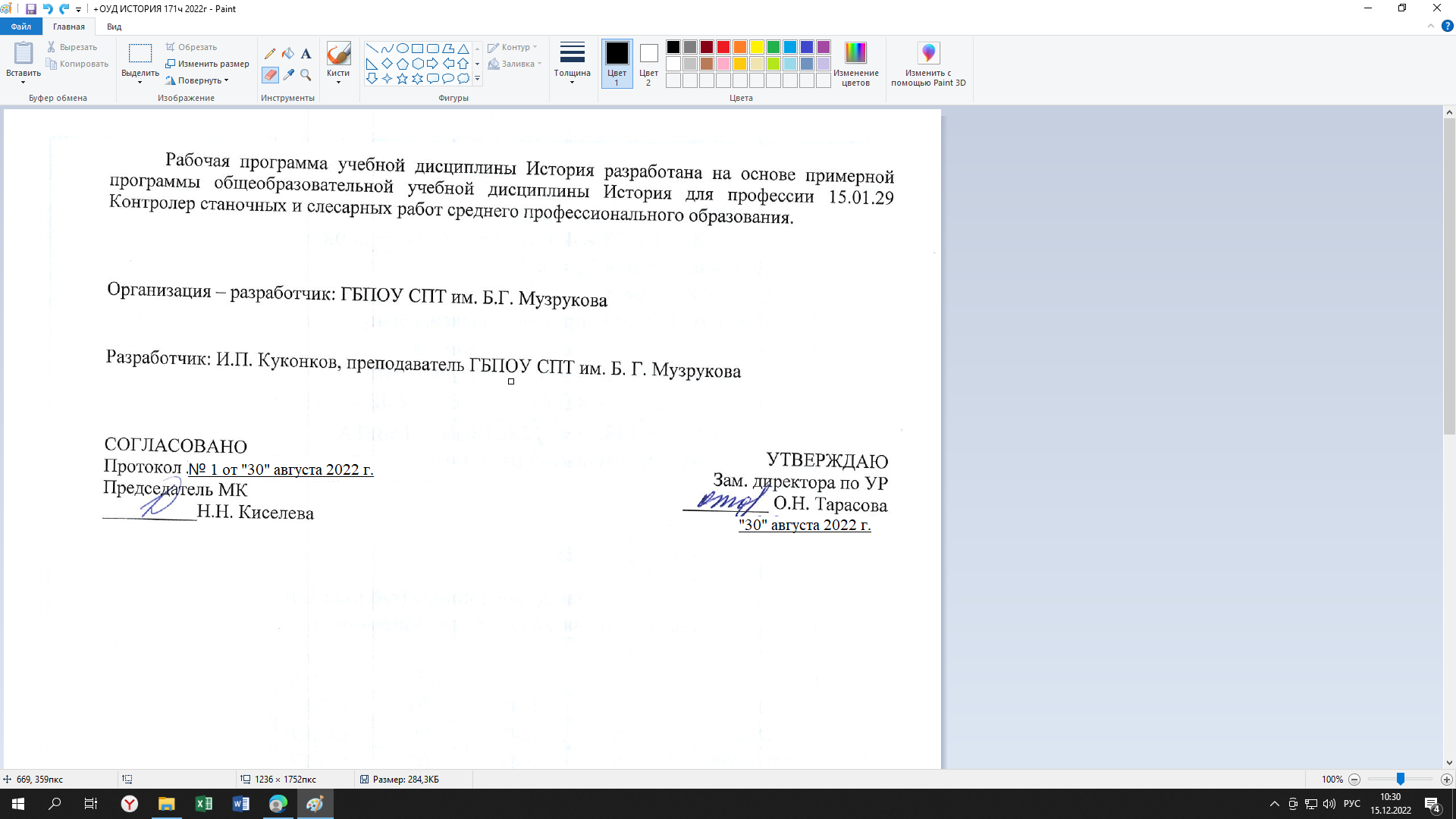 СодержаниеПояснительная запискаПрограмма общеобразовательной учебной дисциплины Литература предназначена для изучения литературы в профессиональных образовательных организациях, реализующих образовательную программу среднего общего образования в пределах освоения основной профессиональной образовательной программы СПО (ОПОП СПО) на базе основного общего образования при подготовке квалифицированных рабочих, служащих.Программа разработана на основе требований ФГОС среднего общего образования, предъявляемых к структуре, содержанию и результатам освоения учебной дисциплины Литература, в соответствии с Рекомендациями по организации получения среднего общего образования в пределах освоения образовательных программ среднего профессионального образования на базе основного общего образования с учетом требований федеральных государственных образовательных стандартов и получаемой профессии или специальности среднего профессионального образования (письмо Департамента государственной политики в сфере подготовки рабочих кадров и ДПО Минобрнауки России от 17.03.2015 № 06-259).Содержание программы учебной дисциплины Литература направлено на достижение следующих целей:воспитание духовно развитой личности, готовой к самопознанию и самосовершенствованию, способной к созидательной деятельности в современном мире; формирование гуманистического мировоззрения, национального самосознания, гражданской позиции, чувства патриотизма, любви и уважения к литературе и ценностям отечественной культуры;развитие представлений о специфике литературы в ряду других искусств, культуры читательского восприятия художественного текста, понимания авторской позиции, исторической и эстетической обусловленности литературного процесса; образного и аналитического мышления, эстетических и творческих способностей учащихся, читательских интересов, художественного вкуса; устной и письменной речи учащихся;освоение текстов художественных произведений в единстве содержания и формы, основных историко-литературных сведений и теоретико-литературных понятий; формирование общего представления об историко-литературном процессе;совершенствование умений анализа и интерпретации литературного произведения как художественного целого в его историко-литературной обусловленности с использованием теоретико-литературных знаний; написания сочинений различных типов; поиска, систематизации и использования необходимой информации, в том числе в сети Интернет.Программа может использоваться другими профессиональными образовательными организациями, реализующими образовательную программу среднего общего образования в пределах освоения ОПОП СПО на базе основного общего образования — программы подготовки квалифицированных рабочих, служащих (ППКРС).ОБЩАЯ ХАРАКТЕРИСТИКА УЧЕБНОЙ ДИСЦИПЛИНЫ ЛИТЕРАТУРАЛитературе принадлежит ведущее место в эмоциональном, интеллектуальном и эстетическом развитии человека, формировании его миропонимания и национального самосознания. Литература как феномен культуры эстетически осваивает мир, выражая богатство и многообразие человеческого бытия в художественных образах. Она обладает большой силой воздействия на читателей, приобщая их к нравственно-эстетическим ценностям нации и человечества. Литература формирует духовный облик и нравственные ориентиры молодого поколения.Основой содержания учебной дисциплины Литература являются чтение и текстуальное изучение художественных произведений, составляющих золотой фонд русской классики. Каждое классическое произведение всегда актуально, так как обращено к вечным человеческим ценностям. Обучающиеся постигают категории добра, справедливости, чести, патриотизма, любви к человеку, семье; понимают, что национальная самобытность раскрывается в широком культурном контексте. Целостное восприятие и понимание художественного произведения, формирование умения анализировать и интерпретировать художественный текст возможны только при соответствующей эмоционально-эстетической реакции читателя. Ее качество непосредственно зависит от читательской компетенции, включающей способность наслаждаться произведениями словесного искусства, развитый художественный вкус, необходимый объем историко- и теоретико-литературных знаний, и умений, отвечающий возрастным особенностям учащегося.Изучение литературы в профессиональных образовательных организациях, реализующих образовательную программу среднего общего образования в пределах освоения ОПОП СПО на базе основного общего образования, имеет свои особенности в зависимости от профиля профессионального образования. При освоении профессий СПО профессионального образования литература изучается на базовом уровне ФГОС среднего общего образования. Изучение учебного материала по литературе предполагает дифференциацию уровней достижения обучающимися поставленных целей. Так, уровень функциональной грамотности может быть достигнут как в освоении наиболее распространенных литературных понятий и практически полезных знаний при чтении произведений русской литературы, так и в овладении способами грамотного выражения своих мыслей устно и письменно, освоении навыков общения с другими людьми. На уровне ознакомления осваиваются такие элементы содержания, как фундаментальные идеи и ценности, образующие основу человеческой культуры и обеспечивающие миропонимание и мировоззрение человека, включенного в современную общественную культуру.В процессе изучения литературы предполагается проведение практических занятий по развитию речи, сочинений, контрольных работ, семинаров, заданий исследовательского характера и т.д. Тематика и форма их проведения зависят от поставленных преподавателем целей и задач, от уровня подготовленности обучающихся. Все виды занятий тесно связаны с изучением литературного произведения, обеспечивают развитие воображения, образного и логического мышления, развивают общие креативные способности, способствуют формированию у обучающихся умений анализа и оценки литературных произведений, активизируют позицию «студента-читателя».Содержание учебной дисциплины структурировано по периодам развития литературы в России с обзором соответствующего периода развития зарубежной литературы, предполагает ознакомление обучающихся с творчеством писателей, чьи произведения были созданы в этот период, включает произведения для чтения, изучения, обсуждения и повторения.Перечень произведений для чтения и изучения содержит произведения, которые обязательны для изучения на конкретном этапе литературной эпохи.Изучение литературных произведений для чтения и обсуждения может быть обзорным (тематика, место в творчестве писателя, жанр и т.д.).Литературные произведения для повторения дают преподавателю возможность отобрать материал, который может быть актуализирован на занятиях, связать изучаемое произведение с тенденциями развития литературы, включить его в литературный контекст, а также выявить знания обучающихся, на которые необходимо опираться при изучении нового материала.Содержание учебной дисциплины дополнено краткой теорией литературы — изучением теоретико-литературных сведений, которые особенно актуальны при освоении учебного материала, а также демонстрациями и творческими заданиями, связанными с анализом литературных произведений, творчеством писателей, поэтов, литературных критиков и т. п.Изучение литературы завершается подведением итогов в форме экзамена в рамках промежуточной аттестации студентов в процессе освоения ОПОП СПО на базе основного общего образования с получением среднего общего образования (ППКРС).МЕСТО УЧЕБНОЙ ДИСЦИПЛИНЫ В УЧЕБНОМ ПЛАНЕУчебная дисциплина Литература является составной частью общеобразовательного учебного предмета Литература обязательной предметной области «Филология» ФГОС среднего общего образования.В профессиональных образовательных организациях учебная дисциплина Литература изучается в общеобразовательном цикле учебного плана ОПОП СПО на базе основного общего образования с получением среднего общего образования (ППКРС).В учебных планах ППКРС учебная дисциплина Литература входит в состав общих общеобразовательных учебных дисциплин, формируемых из обязательных предметных областей ФГОС среднего общего образования, для профессий СПО соответствующего профиля профессионального образования.Результаты освоения учебной дисциплины ЛитератураОсвоение содержания учебной дисциплины Литература обеспечивает достижение студентами следующих результатов:•   личностных:сформированность мировоззрения, соответствующего современному уровню развития науки и общественной практики, основанного на диалоге культур, а также различных форм общественного сознания, осознание своего места в поликультурном мире;сформированность основ саморазвития и самовоспитания в соответствии с общечеловеческими ценностями и идеалами гражданского общества; готовность и способность к самостоятельной, творческой и ответственной деятельности;толерантное сознание и поведение в поликультурном мире, готовность и способность вести диалог с другими людьми, достигать в нем взаимопонимания, находить общие цели и сотрудничать для их достижения;готовность и способность к образованию, в том числе самообразованию, на протяжении всей жизни; сознательное отношение к непрерывному образованию как условию успешной профессиональной и общественной деятельности;эстетическое отношение к миру;совершенствование духовно-нравственных качеств личности, воспитание чувства любви к многонациональному Отечеству, уважительного отношения к русской литературе, культурам других народов;использование для решения познавательных и коммуникативных задач различных источников информации (словарей, энциклопедий, интернет-ресурсов и др.);•	метапредметных:умение понимать проблему, выдвигать гипотезу, структурировать материал, подбирать аргументы для подтверждения собственной позиции, выделять причинно-следственные связи в устных и письменных высказываниях, формулировать выводы;умение самостоятельно организовывать собственную деятельность, оценивать ее, определять сферу своих интересов;умение работать с разными источниками информации, находить ее, анализировать, использовать в самостоятельной деятельности;владение навыками познавательной, учебно-исследовательской и проектной деятельности, навыками разрешения проблем; способность и готовность к самостоятельному поиску методов решения практических задач, применению различных методов познания;•	предметных:сформированность устойчивого интереса к чтению как средству познания других культур, уважительного отношения к ним;сформированность навыков различных видов анализа литературных произведений;владение навыками самоанализа и самооценки на основе наблюдений за собственной речью;владение умением анализировать текст с точки зрения наличия в нем явной и скрытой, основной и второстепенной информации;владение умением представлять тексты в виде тезисов, конспектов, аннотаций, рефератов, сочинений различных жанров;знание содержания произведений русской, родной и мировой классической литературы, их историко-культурного и нравственно-ценностного влияния на формирование национальной и мировой культуры;сформированность умений учитывать исторический, историко-культурный контекст и контекст творчества писателя в процессе анализа художественного произведения;способность выявлять в художественных текстах образы, темы и проблемы и выражать свое отношение к ним в развернутых аргументированных устных и письменных высказываниях;владение навыками анализа художественных произведений с учетом их жанрово-родовой специфики; осознание художественной картины жизни, созданной в литературном произведении, в единстве эмоционального личностного восприятия и интеллектуального понимания;сформированность представлений о системе стилей языка художественной литературы.Содержание и структура учебной дисциплины ЛитератураВведение         Историко-культурный процесс и периодизация русской литературы. Специфика литературы как вида искусства. Взаимодействие русской и западноевропейской литературы. Самобытность русской литературы (с обобщением ранее изученного материала). Значение литературы при освоении профессий СПО и специальностей СПО.РУССКАЯ ЛИТЕРАТУРА XIX ВЕКАРазвитие русской литературы и культуры в первой половине XIX векаИсторико-культурный процесс рубежа XVIII — XIX веков. Романтизм. Особенности русского романтизма. Литературные общества и кружки. Зарождение русской литературной критики. Становление реализма в русской литературе. Русское искусство.Для чтения и обсуждения (по выбору преподавателя). К.Н. Батюшков «Видение на берегах Леты», «Мои пенаты», «Тень друга», «Разлука», «Таврида». Е.А. Баратынский «Бал». В.А. Жуковский «Певец во стане русских воинов», «Песня», «Море», «Невыразимое», «Эолова арфа».Зарубежная литература (обзор с чтением фрагментов по выбору преподавателя). Дж. Г. Байрон «Хочу я быть ребенком вольным…», «К времени», «К NN», «Тьма», «Прометей», «Стансы к Августе», «В день, когда мне исполнилось тридцать шесть лет». Э.Т.А. Гофман «Крошка Цахес по прозванию Циннобер», «Песочный человек», «Щелкунчик и Мышиный король». И.В. Гёте «Фауст». О. Бальзак «Гобсек». В. Шекспир «Гамлет».Теория литературы. Художественная литература как вид искусства. Периодизация русской литературы XIX—XX веков. Романтизм, романтический герой. Реализм.Демонстрации. Архитектура Санкт-Петербурга и Москвы XVIII века. Живопись XVIII — начала XIX века. Развитие русского театра.Творческие задания. Исследование и подготовка доклада (сообщения или реферата): «Жизнь и творчество одного из русских поэтов (писателей)-романтиков», «Романтическая баллада в русской литературе», «Развитие жанра исторического романа в эпоху романтизма», «Романтические повести в русской литературе», «Развитие русской литературной критики».Александр Сергеевич Пушкин (1799—1837)Личность писателя. Жизненный и творческий путь (с обобщением ранее изученного). Детство и юность. Петербург и вольнолюбивая лирика. Южная ссылка и романтический период творчества. Михайловское: темы, мотивы и художественное своеобразие творчества. Становление реализма в творчестве Пушкина. Роль Пушкина в становлении русского литературного языка. Болдинская осень в творчестве Пушкина. Пушкин-мыслитель. Творчество А.С. Пушкина в критике и литературоведении. Жизнь произведений Пушкина в других видах искусства.«Чувства добрые» в лирике А.С. Пушкина: мечты о «вольности святой». Душевное благородство и гармоничность в выражении любовного чувства. Поиски смысла бытия, внутренней свободы. Отношения человека с Богом. Осмысление высокого назначения художника, его миссии пророка. Идея преемственности поколений. Осмысление исторических процессов с гуманистических позиций. Нравственное решение проблем человека и его времени.Для чтения и изучения. Стихотворения: «Вольность», «К Чаадаеву», «Деревня», «Свободы сеятель пустынный…», «К морю», «Подражания Корану» («И путник усталый на Бога роптал…»), «Пророк», «Поэт», «Поэт и толпа», «Поэту», «Элегия» («Безумных лет угасшее веселье…»), «…Вновь я посетил…», «Из Пиндемонти», «Осень (Отрывок)», «Когда за городом задумчив я брожу…». Поэма «Медный всадник». Трагедия «Борис Годунов».Теория литературы. Лирический герой и лирический сюжет. Элегия. Поэма. Трагедия. Конфликт. Проблематика.Психологическая глубина изображения героев.Демонстрации. Портреты А.С. Пушкина (худ. С.Г. Чириков, В.А. Тропинин, О.А. Кипренский, В.В. Матэ и др.), автопортреты. Рисунки А.С. Пушкина. Иллюстрации к произведениям А.С. Пушкина В. Фаворского, В. Дудорова, М. Врубеля, Н. Кузьмина, А. Бенуа, Г. Епифанова, А. Пластова и др. Романсы на стихи А.С. Пушкина А.П. Бородина, Н.А. Римского-Корсакова, А. Верстовского, М. Глинки, Г.В. Свиридова и др. Фрагменты из оперы М.П. Мусоргского «Борис Годунов».Творческие задания. Исследование и подготовка доклада (сообщения или реферата): «Пушкин в воспоминаниях современников», «Предки Пушкина и его семья», «Царскосельский лицей и его воспитанники», «Судьба Н.Н. Пушкиной», «Дуэль и смерть А.С. Пушкина».Подготовка и проведение заочной экскурсии в один из музеев А.С. Пушкина (по выбору студентов).Наизусть. Не менее трех стихотворений по выбору студентов.Михаил Юрьевич Лермонтов (1814 — 1841)Личность и жизненный путь М.Ю. Лермонтова (с обобщением ранее изученного). Темы, мотивы и образы ранней лирики Лермонтова. Жанровое и художественное своеобразие творчества М.Ю. Лермонтова петербургского и кавказского периодов.Тема одиночества в лирике Лермонтова. Поэт и общество. Трагизм любовной лирики Лермонтова.Для чтения и изучения. Стихотворения: «Дума», «Нет, я не Байрон, я другой…», «Молитва» («Я, Матерь Божия, ныне с молитвою…»), «Молитва» («В минуту жизни трудную…»), «К*», («Печаль в моих песнях, но что за нужда…»), «Поэт» («Отделкой золотой блистает мой кинжал…»), «Журналист, Читатель и Писатель», «Как часто пестрою толпою окружен…», «Валерик», «Родина», «Прощай, немытая Россия…», «Сон», «И скучно, и грустно!», «Выхожу один я на дорогу…». Поэма «Демон».Теория литературы. Развитие понятия о романтизме. Антитеза. Композиция.Демонстрации. Портреты М.Ю.Лермонтова. Картины и рисунки М.Ю.Лермонтова. Произведения М.Ю.Лермонтова в творчестве русских живописцев и художников-иллюстраторов.Творческие задания. Исследование и подготовка доклада (сообщения или реферата): «Кавказ в судьбе и творчестве Лермонтова», «М.Ю.Лермонтов в воспоминаниях современников», «М.Ю.Лермонтов — художник», «Любовная лирика Лермонтова».Подготовка и проведение заочной экскурсии в один из музеев М.Ю.Лермонтова (по выбору студентов).Наизусть. Не менее трех стихотворений по выбору студентов.Николай Васильевич Гоголь (1809—1852)Личность писателя, жизненный и творческий путь (с обобщением ранее изученного). «Петербургские повести»: проблематика и художественное своеобразие. Особенности сатиры Гоголя. Значение творчества Н.В.Гоголя в русской литературе.Для чтения и изучения. «Портрет».Теория литературы. Литературный тип. Деталь. Гипербола. Гротеск. Юмор. Сатира.Демонстрации. Портреты Н.В.Гоголя (худ. И.Репин, В.Горяев, Ф.А.Моллер и др.). Иллюстрации к произведениям Н.В.Гоголя Л.Бакста, Д. Кардовского, Н.Кузьмина, А.Каневского, А.Пластова, Е.Кибрика, В. Маковского, Ю.Коровина, А.Лаптева, Кукрыниксов.Творческие задания. Исследование и подготовка доклада (сообщения или реферата): «Петербург в жизни и творчестве Н.В.Гоголя», «Н.В.Гоголь в воспоминаниях современников».Подготовка и проведение заочной экскурсии в один из музеев Н.В.Гоголя (по выбору студентов).Особенности развития русской литературы во второй половине XIX векаКультурно-историческое развитие России середины XIX века. Конфликт либерального дворянства и разночинной демократии. Отмена крепостного права. Крымская война. Народничество. Укрепление реалистического направления в русской живописи второй половины XIX века. (И.К.Айвазовский, В.В.Верещагин, В.М.Васнецов, Н.Н.Ге, И.Н.Крамской, В.Г.Перов, И.Е.Репин, В.И.Суриков). Мастера русского реалистического пейзажа (И.И.Левитан, В.Д.Поленов, А.К.Саврасов, И.И.Шишкин, Ф.А.Васильев, А.И.Куинджи) (на примере 3—4 художников по выбору преподавателя). Содружество русских композиторов «Могучая кучка» (М.А.Балакирев, М.П.Мусоргский, А.И.Бородин, Н.А.Римский-Корсаков).Малый театр — «второй Московский университет в России». М.С.Щепкин — основоположник русского сценического реализма. Первый публичный музей национального русского искусства — Третьяковская галерея в Москве.Литературная критика и журнальная полемика 1860-х годов о «лишних людях» и «новом человеке» в журналах «Современник», «Отечественные записки», «Русское слово». Газета «Колокол», общественно-политическая и литературная деятельность А.И.Герцена, В.Г.Белинского. Развитие реалистических традиций в прозе (И.С.Тургенев, И.А.Гончаров, Л.Н.Толстой, Ф.М.Достоевский, Н.С.Лесков и др.). Новые типы героев в русской литературе. Нигилистический и антинигилистический роман (Н.Г.Чернышевский, И.С.Тургенев). Драматургия А.Н.Островского и А.П.Чехова и ее сценическое воплощение. Поэзия «чистого искусства», и реалистическая поэзия.Литература народов России (по выбору преподавателя).Зарубежная литература. Ч.Диккенс «Посмертные записки Пиквикского клуба», «Домби и сын», «Приключения Оливера Твиста», «Крошка Доррит» (одно произведение по выбору преподавателя с чтением фрагментов). Г.Флобер «Госпожа Бовари», «Саламбо» (одно произведение по выбору преподавателя с чтением фрагментов).Демонстрации. Отрывки из музыкальных произведений П.И.Чайковского. Репродукции картин художников второй половины XIX века: И.К.Айвазовского, В.В.Верещагина, В.М.Васнецова, Н.Н.Ге, И.Н.Крамского, В.Г.Перова, И.Е.Репина, В.И.Сурикова, И.И.Левитана, В.Д.Поленова, А.К.Саврасова, И.И.Шишкина, Ф.А.Васильева, А.И.Куинджи.Творческие задания. Исследование и подготовка доклада (сообщения или реферата): «Что делать?» — главный вопрос эпохи 1850—1860-х годов»; «Духовные искания русской культуры второй половины XIX века».Подготовка и проведение заочной экскурсии «По залам Третьяковской галереи».Александр Николаевич Островский (1823—1886)Жизненный и творческий путь А. Н. Островского (с обобщением ранее изученного). Социально-культурная новизна драматургии А.Н. Островского. Темы «горячего сердца» и «темного царства» в творчестве А.Н. Островского.Драма «Гроза». Творческая история драмы. Жанровое своеобразие. Художественные особенности драмы. Калинов и его обитатели (система персонажей). Самобытность замысла, оригинальность основного характера, сила трагической развязки в судьбе героев драмы. Символика грозы. Образ Катерины — воплощение лучших качеств женской натуры. Конфликт романтической личности с укладом жизни, лишенной народных нравственных основ. Мотивы искушений, мотив своеволия и свободы в драме. Катерина в оценке Н.А. Добролюбова и Д.И.Писарева. Позиция автора и его идеал. Роль персонажей второго ряда в пьесе.Драма «Бесприданница». Социальные и нравственные проблемы в драме. Лариса и ее окружение. Художественные особенности драмы «Бесприданница». Основные сюжетные линии драмы. Тема «маленького человека» в драме «Бесприданница».Малый театр и драматургия А.Н. Островского.Для чтения и изучения. Драма «Гроза». Статья Н.А. Добролюбова «Луч света в темном царстве». Драма «Бесприданница».Демонстрация. Фрагменты из музыкальных сочинений на сюжеты произведений А.Н. Островского.Теория литературы. Драма. Комедия.Творческие задания. Исследование и подготовка реферата: «Значение творчества А.Н. Островского в истории русского театра»; «Мир Островского на сцене и на экране»; «Мир купечества у Гоголя и Островского». Подготовка сообщений: «Экранизация произведений А.Н. Островского», «Крылатые выражения в произведениях А.Н. Островского и их роль в раскрытии характеров героев, идейного содержания».Подготовка и проведение виртуальной экскурсии в один из музеев А.Н. Островского (по выбору студентов).Иван Александрович Гончаров (1812—1891)Жизненный путь и творческая биография И.А. Гончарова. Роль В.Г. Белинского в жизни И.А. Гончарова. «Обломов». Творческая история романа. Своеобразие сюжета и жанра произведения. Проблема русского национального характера в романе. Сон Ильи Ильича как художественно-философский центр романа. Образ Обломова. Противоречивость характера Обломова. Обломов как представитель своего времени и вневременной образ. Типичность образа Обломова. Эволюция образа Обломова. Штольц и Обломов. Прошлое и будущее России. Проблемы любви в романе. Любовь как лад человеческих отношений (Ольга Ильинская — Агафья Пшеницына).Оценка романа «Обломов» в критике (Н. Добролюбова, Д.И. Писарева, И. Анненского и др.).Роман «Обрыв». Отражение смены эпох в обществе и нравах. Многообразие типов и характеров в романе. Трагическая судьба незаурядного человека в романе.Гончаров — мастер пейзажа. Тема России в романах Гончарова.Для чтения и изучения. Роман «Обломов».Теория литературы. Социально-психологический роман.Демонстрации. Иллюстрации Ю.С. Гершковича, К.А. Трутовского к романам Гончарова. Фрагменты из к/ф «Несколько дней из жизни И.И. Обломова» (реж. Н.Михалков).Творческие задания. Исследование и подготовка реферата: «Захар — второй Обломов», «Женские образы в романах Гончарова», «В чем трагедия Обломова?», «Что такое “обломовщина”?», «Художественная деталь в романе “Обломов”».Иван Сергеевич Тургенев (1818—1883)Жизненный и творческий путь И.С. Тургенева (с обобщением ранее изученного). Психологизм творчества Тургенева. Тема любви в творчестве И.С. Тургенева (повести «Ася», «Первая любовь», «Стихотворения в прозе»). Их художественное своеобразие. Тургенев-романист (обзор одного-двух романов с чтением эпизодов). Типизация общественных явлений в романах И.С. Тургенева. Своеобразие художественной манеры Тургенева-романиста.Роман «Отцы и дети». Смысл названия романа. Отображение в романе общественно-политической обстановки 1860-х годов. Проблематика романа. Особенности композиции романа. Базаров в системе образов романа. Нигилизм Базарова и пародия на нигилизм в романе (Ситников и Кукшина). Взгляды Базарова на искусство, природу, общество. Базаров и Кирсановы. Базаров и Одинцова. Любовная интрига в романе и ее роль в раскрытии идейно-эстетического содержания романа. Базаров и родители. Сущность споров, конфликт «отцов» и «детей». Значение заключительных сцен романа в раскрытии его идейно-эстетического содержания. Авторская позиция в романе.Полемика вокруг романа «Отцы и дети» (Д.И.Писарев, Н.Страхов, М.Антонович).Для чтения и изучения. Роман «Отцы и дети». Д.И.Писарев. «Базаров».Теория литературы. Социально-психологический роман.Демонстрации. Портреты И.С.Тургенева (худ. А.Либер, В.Перов и др.). Иллюстрации к произведениям И.С.Тургенева художников В.Домогацкого, П.М.Боклевского, К.И.Рудакова (по выбору преподавателя). Романс А.М.Абазы на слова И.С.Тургенева «Утро туманное, утро седое…».Творческие задания. Исследование и подготовка реферата: «Нигилизм и нигилисты в жизни и литературе (Д.И.Писарев, М.А.Антонович, И.С.Тургенев)». Подготовка и проведение виртуальной экскурсии по литературным музеям И.С.Тургенева (по выбору студентов).Наизусть. Одно стихотворение в прозе (по выбору студентов).Николай Семенович Лесков (1831—1895)Сведения из биографии (с обобщением ранее изученного). Художественный мир писателя. Праведники Н.С.Лескова. Творчество Н.С.Лескова в 1870-е годы (обзор романа «Соборяне»). Повесть «Очарованный странник». Особенности композиции и жанра. Образ Ивана Флягина. Тема трагической судьбы талантливого русского человека. Смысл названия повести. Особенности повествовательной манеры Н.С.Лескова. Традиции житийной литературы в повести «Очарованный странник».Для чтения и изучения. Повесть-хроника «Очарованный странник».Демонстрации. Портреты Н.С.Лескова (худ. В.А.Серов, И.Е.Репин). Иллюстрации к рассказу «Левша» (худ. Н.В.Кузьмин). Иллюстрации к повести «Очарованный странник» (худ. И.С.Глазунов). Репродукция картины В.В.Верещагина «Илья Муромец на пиру у князя Владимира».Творческие задания. Исследование и подготовка реферата: «Праведники в творчестве Н.С.Лескова» (на примере одного-двух произведений), «Художественный мир Н.С.Лескова».Михаил Евграфович Салтыков-Щедрин (1826—1889)Жизненный и творческий путь М.Е.Салтыкова-Щедрина (с обобщением ранее изученного). Мировоззрение писателя.Жанровое своеобразие, тематика и проблематика сказок М.Е.Салтыкова-Щедрина. Своеобразие фантастики в сказках М.Е.Салтыкова-Щедрина. Иносказательная образность сказок. Гротеск, аллегория, символика, язык сказок. Обобщающий смысл сказок.Замысел, история создания «Истории одного города». Своеобразие жанра, композиции. Образы градоначальников. Элементы антиутопии в «Истории одного города». Приемы сатирической фантастики, гротеска, художественного иносказания. Эзопов язык.Роль Салтыкова-Щедрина в истории русской литературы.Для чтения и изучения. Сказки М.Е.Салтыкова-Щедрина «Медведь на воеводстве», «Коняга». «История одного города» (главы: «О корени происхождения глу-повцев», «Опись градоначальников», «Органчик», «Подтверждение покаяния. Заключение»).Теория литературы. Развитие понятия сатиры. Понятия об условности в искусстве (гротеск, эзопов язык).Демонстрации. Портрет М.Е.Салтыкова-Щедрина работы И.Н.Крамского. Иллюстрации художников Кукрыниксов, Ре-ми, Н.В.Кузмина, Д.А.Шмаринова к произведениям М.Е.Салтыкова-Щедрина.Творческие задания. Подготовка сценария театрализованного представления «Градоначальники Салтыкова-Щедрина». Подготовка и проведение виртуальной экскурсии по литературным музеям М.Е.Салтыкова-Щедрина (по выбору студентов).Федор Михайлович Достоевский (1821—1881)Сведения из жизни писателя (с обобщением ранее изученного).Роман «Преступление и наказание» Своеобразие жанра. Особенности сюжета. Отображение русской действительности в романе. Социальная и нравственно-философская проблематика романа. Социальные и философские основы бунта Раскольникова. Смысл теории Раскольникова. Проблема «сильной личности» и «толпы», «твари дрожащей» и «имеющих право» и ее опровержение в романе.Тайны внутреннего мира человека: готовность к греху, попранию высоких истин и нравственных ценностей. Драматичность характера и судьбы Родиона Раскольни-кова. Сны Раскольникова в раскрытии его характера и общей композиции романа. Эволюция идеи «двойничества». Страдание и очищение в романе. Символические образы в романе. Символическое значение образа «вечной Сонечки». Своеобразие воплощения авторской позиции в романе. «Правда» Раскольникова и «правда» Сони. Петербург Достоевского. Библейские мотивы в произведении. Споры вокруг романа и его главного героя.Роман «Униженные и оскорбленные». Жанровое своеобразие романа. Особенности сюжета. Боль за униженных, угнетенных в произведении. Сложный, богатый внутренний мир «маленького человека». Развитие гуманистических традиций Пушкина и Гоголя.Роман «Идиот». Жанровое своеобразие романа. Особенности сюжета. Философская глубина, нравственная проблематика романа. Трагичность взаимоотношений героев с внешним миром. Князь Мышкин как «идеальный герой». Настасья Филипповна — один из лучших женских образов Достоевского.Для чтения и изучения. Роман «Преступление и наказание».Теория литературы. Полифонизм романов Ф.М.Достоевского.Демонстрации. Портрет Ф.М.Достоевского работы В.Г.Перова. Евангелие. Д.И.Писарев. Статья «Борьба за жизнь». Иллюстрации П.М.Боклевского, И.Э.Грабаря, Э.И.Неизвестного к «Преступлению и наказанию». Иллюстрации И.С.Глазунова к романам Достоевского. Картина Н.А.Ярошенко «Студент». Картина В.Г.Перова «Утопленница». Кадры из х/ф «Преступление и наказание» (реж. Л.А.Кулиджанов). Кадры из х/ф «Идиот» (реж. И.А.Пырьев). Кадры из х/ф «Тихие страницы» (реж. А.Сокуров).Творческое задание. Подготовка вопросов для проведения дискуссии «Личность Раскольникова».Лев Николаевич Толстой (1828—1910)Жизненный путь и творческая биография (с обобщением ранее изученного). Духовные искания писателя.Роман-эпопея «Война и мир». Жанровое своеобразие романа. Особенности композиционной структуры романа. Художественные принципы Толстого в изображении русской действительности: следование правде, психологизм, «диалектика души». Соединение в романе идеи личного и всеобщего. Символическое значение понятий «война» и «мир». Духовные искания Андрея Болконского, Пьера Безухова, Наташи Ростовой. Светское общество в изображении Толстого, осуждение его бездуховности и лжепатриотизма. Авторский идеал семьи в романе. Правдивое изображение войны и русских солдат — художественное открытие Л.Н.Толстого. Бородинская битва — величайшее проявление русского патриотизма, кульминационный момент романа. «Дубина народной войны», партизанская война в романе. Образы Тихона Щербатого и Платона Каратаева, их отношение к войне. Народный полководец Кутузов. Кутузов и Наполеон в авторской оценке. Проблема русского национального характера. Осуждение жестокости войны в романе. Развенчание идеи «наполеонизма». Патриотизм в понимании писателя.«Севастопольские рассказы». Отражение перелома во взглядах писателя на жизнь в севастопольский период. Война как явление, противоречащее человеческой природе. Сила духа русского народа в представлении Толстого. Настоящие защитники Севастополя и «маленькие Наполеоны». Контраст между природой и деяниями человека на земле. Утверждение духовного начала в человеке. Особенности поэтики Толстого. Значение «Севастопольских рассказов» в творчестве Л.Н.Толстого.Роман «Анна Каренина». Светское общество конца XIX века в представлении Толстого. История Анны Карениной: долг и чувство. «Мысль семейная» в романе «Анна Каренина».Краткий обзор творчества позднего периода: «Крейцерова соната», «Хаджи-Мурат».Мировое значение творчества Л.Н.Толстого. Л.Н.Толстой и культура XX века.Для чтения и изучения. Роман-эпопея «Война и мир».Теория литературы. Понятие о романе-эпопее.Демонстрации. Портреты Л.Н.Толстого работы И.Е.Репина, И.Н.Крамского, Л.О.Пастернака, Н.Н.Ге, В.В.Мешкова. Картины и пейзажи поместья и усадьбы Толстых в Ясной Поляне. Иллюстрации А.Кокорина, П.Пинкисевича к «Севастопольским рассказам». Иллюстрации А.Апсита, Д.А.Шмаринова, К.И.Рудакова к роману-эпопее «Война и мир». Картины И.М.Прянишникова «В 1812 году» и А.Д.Кившенко «Совет в Филях». Портрет М.И.Кутузова работы Р.Волкова. Портрет Наполеона работы П.Деляроша. Гравюры Л.Ругендаса «Пожар Москвы в 1812 году» и А.Адама «Бородинское сражение. Бой за батарею Раевского». Кадры из к/ф «Война и мир» (реж. С.Ф.Бондарчук). Иллюстрации М.А.Врубеля, О.Г.Верейского, А.Н.Самохвалова к роману «Анна Каренина». Фрагменты из к/ф «Анна Каренина» (реж. А.Зархи).Творческие задания. Исследование и подготовка сообщения на одну из тем (по выбору студентов): «Изображение войны в «Севастопольских рассказах» и романе «Война и мир; «Наташа Ростова — любимая героиня Толстого», «Тема дома в романе «Война и мир»; «Мой Толстой», «Мои любимые страницы романа “Война и мир”».Составление текста диктанта по материалам жизни и творчества Л.Н.Толстого. Составление сценария вечера «Ожившие страницы “Войны и мира”».Подготовка и проведение заочной экскурсии в один из музеев Л.Н.Толстого.Наизусть. Отрывок из романа «Война и мир» (по выбору студентов).Антон Павлович Чехов (1860—1904)Сведения из биографии (с обобщением ранее изученного). Своеобразие и всепроникающая сила чеховского творчества. Художественное совершенство рассказов А.П.Чехова. Новаторство Чехова. Периодизация творчества Чехова. Работа писателя в журналах. Чехов-репортер.Юмористические рассказы. Пародийность ранних рассказов. Новаторство Чехова в поисках жанровых форм. Новый тип рассказа. Герои рассказов Чехова. Особенности изображения «маленького человека» в прозе А.П.Чехова.Драматургия Чехова. Комедия «Вишневый сад». История создания, жанр, система персонажей. Сложность и многозначность отношений между персонажами. Разрушение дворянских гнезд в пьесе. Сочетание комического и драматического в пьесе «Вишневый сад». Лиризм и юмор в пьесе «Вишневый сад». Смысл названия пьесы. Особенности символов.Драматургия А.П.Чехова и Московский Художественный театр. Театр Чехова — воплощение кризиса современного общества. Роль А.П.Чехова в мировой драматургии театра.Критика о Чехове (И.Анненский, В.Пьецух).Для чтения и изучения. Рассказы «Попрыгунья», «Душечка», «Дом с мезонином», «Студент», «Ионыч», «Человек в футляре», «Крыжовник», «О любви». Пьеса «Вишневый сад».Теория литературы. Развитие понятие о драматургии (внутреннее и внешнее действие; подтекст; роль авторских ремарок, пауз, переклички реплик и т.д.).Демонстрации. Портреты А.П.Чехова работы художников Н.П.Ульянова, В.А.Серова. Иллюстрации Кукрыниксов к рассказам А.П.Чехова «Дама с собачкой», «Анна на шее», «Лошадиная фамилия». Иллюстрации Д.А.Дубинского к рассказам А.П.Чехова «Дом с мезонином», «Человек в футляре».Творческие задания. Исследование и подготовка реферата: «Тема интеллигентного человека в творчестве А.П.Чехова»; «Пушкинские мотивы и их роль в рассказе “Ионыч”».Поэзия второй половины XIX векаОбзор русской поэзии второй половины XIX века. Идейная борьба направлений «чистого искусства» и гражданской литературы. Стилевое, жанровое и тематическое разнообразие русской лирики второй половины XIX века.Литература народов России. К.Л.Хетагуров «Послание», «Песня бедняка», «На кладбище», «Фсати», поэма «Кому живется весело».Теория литературы. Фольклор, фольклорные образы и мотивы в поэзии.Демонстрации. Картины В.Г.Перова, И.Н.Крамского, И.К.Айвазовского, А.К. Саврасова, И.И. Шишкина, Ф.А.Васильева, А.И.Куинджи, В.Д.Поленова, И.Е.Репина, В.М.Васнецова, И.И.Левитана. Романсы на стихи А.Н.Майкова и А.А.Григорьева.Творческие задания. Подготовка сценария литературного вечера или конкурса чтецов «Поэты России XIX века». Исследование и подготовка доклада «Мой любимый поэт второй половины XIX века».Федор Иванович Тютчев (1803—1873)Жизненный и творческий путь Ф.И.Тютчева (с обобщением ранее изученного). Философская, общественно-политическая и любовная лирика Ф.И.Тютчева. Художественные особенности лирики Ф.И.Тютчева.Для чтения и изучения. Стихотворения «Silentium», «Не то, что мните вы, природа…», «Умом Россию не понять…», «Эти бедные селенья…», «День и ночь», «О, как убийственно мы любим», «Последняя любовь», «К. Б.» («Я встретил Вас — и все былое…»), «Я помню время золотое…», «Тени сизые смесились…», «29-е января 1837», «Я очи знал, — о, эти очи», «Природа — сфинкс. И тем она верней…», «Нам не дано предугадать…».Теория литературы. Жанры лирики. Авторский афоризм.Демонстрация. Романсы на стихи Ф.И.Тютчева.Творческие задания. Исследование и подготовка реферата: «Ф.И.Тютчев в воспоминаниях современников», «Философские основы творчества Ф.И.Тютчева», «Дружба двух поэтов: Ф.И.Тютчев и Г.Гейне». Подготовка и проведение заочной экскурсии в один из музеев Ф.И.Тютчева.Наизусть. Одно стихотворение Ф.И.Тютчева (по выбору студентов).Афанасий Афанасьевич Фет (1820—1892)Жизненный и творческий путь А.А.Фета (с обобщением ранее изученного). Эстетические взгляды поэта и художественные особенности лирики А.А.Фета. Темы, мотивы и художественное своеобразие лирики А.А.Фета.Для чтения и изучения. «Шепот, робкое дыханье…», «Это утро, радость эта…», «Вечер», «Я пришел к тебе с приветом…», «Еще одно забывчивое слово», «Одним толчком согнать ладью живую…», «Сияла ночь. Луной был полон сад…», «Еще майская ночь…».Демонстрации. Картины, фотографии с изображением природы средней полосы России. Иллюстрации В.М.Конашевича к стихотворениям А.А.Фета. Романсы на стихи Фета.Творческие задания. Проведение исследования и подготовка сообщения на одну из тем: «А.А.Фет — переводчик», «А.А.Фет в воспоминаниях современников»; «Концепция “чистого искусства” в литературно-критических статьях А.А.Фета», «Жизнь стихотворений А.А.Фета в музыкальном искусстве». Подготовка фотовыставки иллюстраций к произведениям А.А.Фета.Наизусть. Одно стихотворение А.А.Фета (по выбору студентов).Николай Алексеевич Некрасов (1821—1878)Жизненный и творческий путь Н.А.Некрасова (с обобщением ранее изученного). Гражданская позиция поэта. Журнал «Современник». Своеобразие тем, мотивов и образов поэзии Н.А.Некрасова 1840—1850-х и 1860—1870-х годов. Жанровое своеобразие лирики Некрасова. Любовная лирика Н.А.Некрасова. Поэма «Комуна Руси жить хорошо». Замысел поэмы, жанр, композиция. Сюжет. Нравственная проблематика. Авторская позиция. Многообразие крестьянских типов. Проблема счастья. Сатирические портреты в поэме. Языковое и стилистическое своеобразие произведений Н.А.Некрасова.Для чтения и изучения. Стихотворения: «Родина», «Элегия» («Пускай нам говорит изменчивая мода…»), «Вчерашний день, часу в шестом…», «Еду ли ночью по улице темной…», «В дороге», «Поэт и гражданин», «Муза», «Мы с тобой бестолковые люди», «Я не люблю иронии твоей…», «О Муза, я у двери гроба…», «Блажен незлобивый поэт…», «Внимая ужасам войны…», «Орина — мать солдатская». Поэма «Кому на Руси жить хорошо» (обзор с чтением отрывков).Теория литературы. Народность литературы. Стилизация.Демонстрации. Портреты Н.А.Некрасова. Иллюстрации А.И.Лебедева к стихотворениям поэта. Песни и романсы на стихи Н.А.Некрасова.Творческие задания. Исследование и подготовка реферата (сообщения, доклада): «Некрасовский “Современник”», «Н.А.Некрасов в воспоминаниях современников», «Новаторство Н.А.Некрасова в области поэтической формы (“Неправильная поэзия”)», «Образы детей и произведения для детей в творчестве Н.А.Некрасова», «Поэмы Н.А.Некрасова», «Н.А.Некрасов как литературный критик», «Произведения Н.А.Некрасова в творчестве русских художников-иллюстраторов».Подготовка и проведение заочной экскурсии в один из музеев Н.А.Некрасова.Наизусть. Одно стихотворение (по выбору студентов).ЛИТЕРАТУРА ХХ ВЕКАОсобенности развития литературы и других видов искусствав начале XX векаСеребряный век как культурно-историческая эпоха. Идеологический и эстетический плюрализм эпохи. Расцвет русской религиозно-философской мысли. Кризис гуманизма и религиозные искания в русской философии.Основные тенденции развития прозы. Реализм и модернизм в литературном процессе рубежа веков. Стилевая дифференциация реализма (Л. Н.Толстой, В.Г.Короленко, А.П.Чехов, И.С.Шмелев). Дискуссия о кризисе реализма.Обращение к малым эпическим формам. Модернизм как реакция на кризис реализма. Журналы сатирического направления («Сатирикон», «Новый Сатирикон»).Демонстрации. Картины В.А.Серова, М.А.Врубеля, Ф.А.Малявина, Б.М.Кустодиева, К.С. Малевича (по выбору учителя). «Мир искусства» (А.Н.Бенуа, Л.С.Бакст, С.П.Дягилев, К.А.Сомов и др.). Музыка А.К.Глазунова, А.Н.Скрябина, С.В.Рахманинова, И.Ф.Стравинского, С.С.Прокофьева, Н. Я. Мясковского. «Русские сезоны» в Париже С.П.Дягилева. Расцвет оперного искусства. Ф.И.Шаляпин, Л.В.Собинов, А.В.Нежданова (материал по выбору учителя). Театр К.С.Станиславского и Вс.Э.Мейерхольда (обзор). Меценатство и его роль в развитии культуры.Творческие задания. Подготовка заочной экскурсии по Третьяковской галерее. Подготовка сценария музыкальной гостиной «Музыка серебряного века».Русская литература на рубеже веков Иван Алексеевич Бунин (1870—1953)Сведения из биографии (с обобщением ранее изученного).Лирика И.А.Бунина. Своеобразие поэтического мира И. А. Бунина. Философичность лирики Бунина. Поэтизация родной природы; мотивы деревенской и усадебной жизни. Тонкость передачи чувств и настроений лирического героя в поэзии И.А.Бунина. Особенности поэтики И.А.Бунина.Проза И.А.Бунина. «Живопись словом» — характерная особенность стиля И.А.Бунина. Судьбы мира и цивилизации в творчестве И.А.Бунина. Русский национальный характер в изображении Бунина. Общая характеристика цикла рассказов «Темные аллеи». Тема любви в творчестве И.А.Бунина, новизна ее в сравнении с классической традицией. Слово, подробность, деталь в поэзии и прозе. Тема «дворянского гнезда» на рубеже XIX—XX веков, ее решение в рассказе И.А.Бунина «Антоновские яблоки» и пьесе А.П.Чехова «Вишневый сад». Реалистическое и символическое в прозе и поэзии.Критики о Бунине (В.Брюсов, Ю.Айхенвальд, З.Шаховская, О.Михайлов) (по выбору преподавателя).Для чтения и изучения. Рассказы «Антоновские яблоки», «Чистый понедельник», «Темные аллеи». Стихотворения Вечер», «Не устану воспевать вас, звезды!..», «И цветы, и шмели, и трава, и колосья…».Демонстрации. Портреты и фотографии И.А.Бунина разных лет. Иллюстрации к произведениям И.А.Бунина.Творческие задания. Исследование и подготовка реферата: «Женские образы в творчестве И.С.Тургенева и И.А.Бунина»; «Тема дворянских гнезд в творчестве А.П.Чехова и И.А.Бунина».Александр Иванович Куприн (1870—1938)Сведения из биографии (с обобщением ранее изученного).Повести «Гранатовый браслет», «Олеся». Воспевание здоровых человеческих чувств в произведениях А.И.Куприна. Традиции романтизма и их влияние на творчество А.И.Куприна. Трагизм любви в творчестве А.И.Куприна. Тема «естественного человека» в творчестве Куприна (повесть «Олеся»). Поэтическое изображение природы, богатство духовного мира героев. Нравственные и социальные проблемы в рассказах Куприна. Осуждение пороков современного общества.Повесть «Гранатовый браслет». Смысл названия повести, спор о сильной, бескорыстной любви, тема неравенства в повести. Трагический смысл произведения. Любовь как великая и вечная духовная ценность. Трагическая история любви «маленького человека». Столкновение высоты чувства и низости жизни как лейтмотив произведений А.И.Куприна о любви.Решение темы любви и истолкование библейского сюжета в повести «Суламифь».Обличительные мотивы в творчестве А.И.Куприна. Образ русского офицера в литературной традиции («Поединок»). Армия как модель русского общества рубежа XIX—XX веков. Изображение офицерской среды, строевой и казарменной жизни солдат, личных отношений между людьми. Освещение проблемы личности как «нравственного воскресения» героя. Ситуация дуэли: преломление традиции как отражение времени. Социальные и нравственные проблемы в повести. Традиции психологизма Л.Н.Толстого в творчестве Куприна.Критики о Куприне (Ю.Айхенвальд, М.Горький, О.Михайлов) (по выбору преподавателя).Для чтения и изучения. Повесть «Гранатовый браслет».Теория литературы. Повесть. Автобиографический роман.Демонстрация. Бетховен. Соната № 2, ор. 2. Largo Appassionato.Творческие задания. Исследование и подготовка реферата «Тема любви в творчестве И.А.Бунина и А.И.Куприна: общее и различное».Серебряный век русской поэзииОбзор русской поэзии и поэзии народов России конца XIX — начала XX века. Константин Бальмонт, Валерий Брюсов, Андрей Белый, Николай Гумилев, Осип Мандельштам, Марина Цветаева, Георгий Иванов, Владислав Ходасевич, Игорь Северянин, Михаил Кузмин, Габдулла Тукай и др. Общая характеристика творчества (стихотворения не менее трех авторов по выбору).Проблема традиций и новаторства в литературе начала ХХ века. Формы ее разрешения в творчестве реалистов, символистов, акмеистов, футуристов.Серебряный век как своеобразный «русский ренессанс». Литературные течения поэзии русского модернизма: символизм, акмеизм, футуризм (общая характеристика направлений).Поэты, творившие вне литературных течений: И.Ф.Анненский, М.И.Цветаева.СимволизмИстоки русского символизма. Влияние западноевропейской философии и поэзии на творчество русских символистов. Философские основы и эстетические принципы символизма, его связь с романтизмом. Понимание символа символистами (задача предельного расширения значения слова, открытие тайн как цель нового искусства). Конструирование мира в процессе творчества, идея “творимой легенды”. Музыкальность стиха. «Старшие символисты» (В.Я.Брюсов, К.Д.Бальмонт, Ф.К.Сологуб) и «младосимволисты» (А.Белый, А.А.Блок). Философские основы и эстетические принципы символизма, его связь с романтизмом.Литература народов России. Габдулла Тукай, стихотворения (по выбору преподавателя).Зарубежная литература. Ш.Бодлер, П.Верлен, А.Рембо, М.Метерлинк.Теория литературы. Символизм. Акмеизм. Футуризм.Демонстрации. К.Дебюсси. Симфоническая картина «Море» или прелюдия «Шаги на снегу». Импрессионизм в живописи. Европейский символизм. Творчество А.Рембо, С.Малларме, П.Верлена, Э.Верхарна, М.Метерлинка, позднего Г.Ибсена и К.Гамсуна (по выбору учителя).Творческие задания. Подготовка сценария литературного вечера «“Среда на башне” Вячеслава Иванова».Валерий Яковлевич БрюсовСведения из биографии. Основные темы и мотивы поэзии Брюсова. Своеобразие решения темы поэта и поэзии. Культ формы в лирике Брюсова.Для чтения и изучения. Стихотворения: «Сонет к форме», «Юному поэту», «Грядущие гунны» (возможен выбор трех других стихотворений).Константин Дмитриевич БальмонтСведения из биографии. Основные темы и мотивы поэзии Бальмонта. Музыкальность стиха, изящество образов. Стремление к утонченным способам выражения чувств и мыслей.Для чтения и изучения. Стихотворения: «Я мечтою ловил уходящие тени…», «Безглагольность», «Я в этот мир пришел, чтоб видеть солнце…» (возможен выбор трех других стихотворений).Андрей БелыйСведения из биографии. Интуитивное постижение действительности. Тема родины, боль и тревога за судьбы России. Восприятие революционных событий как пришествия нового Мессии.Для чтения и изучения. Стихотворения: «Раздумье», «Русь», «Родине» (возможен выбор трех других стихотворений).Зарубежная литература. Поль Верлен (одно-два стихотворения по выбору преподавателя) из сборника «Романсы без слов». Морис Метерлинк пьеса «Принцесса Мален» (обзор с чтением фрагментов).АкмеизмИстоки акмеизма. Программа акмеизма в статье Н.С.Гумилева «Наследие символизма и акмеизм». Утверждение акмеистами красоты земной жизни, возвращение к «прекрасной ясности», создание зримых образов конкретного мира. Идея поэта-ремесленника.Николай Степанович ГумилевСведения из биографии. Героизация действительности в поэзии Гумилева, романтическая традиция в его лирике. Своеобразие лирических сюжетов. Экзотическое, фантастическое и прозаическое в поэзии Гумилева.Для чтения и изучения. Стихотворения: «Жираф», «Волшебная скрипка», «Заблудившийся трамвай» (возможен выбор трех других стихотворений). Статья «Наследие символизма и акмеизма».ФутуризмМанифесты футуризма, их пафос и проблематика. Поэт как миссионер “нового искусства”. Декларация о разрыве с традицией, абсолютизация “самовитого” слова, приоритет формы над содержанием, вторжение грубой лексики в поэтический язык, неологизмы, эпатаж. Звуковые и графические эксперименты футуристов. Группы футуристов: эгофутуристы (И.Северянин), кубофутуристы (В.В.Маяковский, В.Хлебников), «Центрифуга» (Б.Л.Пастернак).Игорь СеверянинСведения из биографии. Эмоциональная взволнованность и ироничность поэзии Северянина, оригинальность его словотворчества.Для чтения и изучения. Стихотворения: «Интродукция», «Эпилог» («Я, гений Игорь-Северянин…»), «Двусмысленная слава» (возможен выбор трех других стихотворений).Хлебников Велимир ВладимировичСведения из биографии. Слово в художественном мире поэзии Хлебникова. Поэтические эксперименты. Хлебников как поэт-философ.Для чтения и изучения. Стихотворения: «Заклятие смехом», «Бобэоби пелись губы…», «Еще раз, еще раз…» (возможен выбор трех других стихотворений).Новокрестьянская поэзияОсобое место в литературе начала века крестьянской поэзии. Продолжение традиций русской реалистической крестьянской поэзии XIX века в творчестве Н.А.Клюева, С.А.Есенина.Николай Алексеевич КлюевСведения из биографии. Крестьянская тематика, изображение труда и быта деревни, тема родины, неприятие городской цивилизации. Выражение национального русского самосознания. Религиозные мотивы.Наизусть. Два-три стихотворения поэтов рубежа веков (по выбору студентов).Максим Горький (1868—1936)Сведения из биографии (с обобщением ранее изученного).М.Горького как ранний образец социалистического реализма. Правда жизни в рассказах Горького. Типы персонажей в романтических рассказах писателя. Тематика и проблематика романтического творчества Горького. Поэтизация гордых и сильных людей. Авторская позиция и способ ее воплощения.Пьеса «На дне». Изображение правды жизни в пьесе и ее философский смысл. Герои пьесы. Спор о назначении человека. Авторская позиция и способы ее выражения. Новаторство Горького-драматурга. Горький и МХАТ. Горький-романист.Публицистика М. Горького: «Несвоевременные мысли». Поэтика заглавия. Выражение неприятия М.Горьким революционной действительности 1917—1918 годов как источник разногласий между М.Горьким и большевиками. Цикл публицистических статей М.Горького в связи с художественными произведениями писателя. Проблемы книги «Несвоевременные мысли».Критики о Горьком. (А.Луначарский, В.Ходасевич, Ю.Анненский).Для чтения и изучения. Пьеса «На дне» (обзор с чтением фрагментов). «Несвоевременные мысли». Рассказы «Челкаш», «Коновалов», «Старуха Изергиль».Теория литературы. Развитие понятия о драме.Демонстрации. Картина И.К.Айвазовского «Девятый вал». Портреты М.Горького работы И.Е.Репина, В.А.Серова, П.Д.Корина.Творческие задания. Исследование и подготовка доклада (сообщения, реферата): «Гордый человек» в произведениях Ф.М.Достоевского и М.Горького» (произведения по выбору учащихся); «История жизни Актера» (Бубнова, Пепла, Наташи или другого героя пьесы «На дне» — по выбору учащихся)Наизусть. Монолог Сатина.Александр Александрович Блок (1880—1921)Сведения из биографии (с обобщением ранее изученного).Природа социальных противоречий в изображении поэта. Тема исторического прошлого в лирике Блока. Тема родины, тревога за судьбу России в лирике Блока.Поэма «Двенадцать». Сложность восприятия Блоком социального характера революции. Сюжет поэмы и ее герои. Борьба миров. Изображение «мирового пожара», неоднозначность финала, образ Христа в поэме. Композиция, лексика, ритмика, интонационное разнообразие поэмы.Для чтения и изучения. Стихотворения: «Вхожу я в темные храмы», «Незнакомка», «Россия», «В ресторане», «Ночь, улица, фонарь, аптека…», «На железной дороге», «Река раскинулась. Течет…». Поэма «Двенадцать» (обзор с чтением фрагментов).Теория литературы. Развитие понятия о художественной образности (образ-символ). Развитие понятия о поэме.Демонстрации. Картины В.М.Васнецова, М.А.Врубеля, К.А.Сомова (по выбору учителя). Фортепианные концерты С.В.Рахманинова.Творческие задания. Исследование и подготовка реферата (доклада, сообщения): «Тема любви в творчестве А.С.Пушкина и А.А.Блока»; «Тема России в творчестве русских поэтов М.Ю.Лермонтова, Н.А.Некрасова, А.А.Блока»; «Тема революции в творчестве А.Блока».Наизусть. Два-три стихотворения А.А.Блока (по выбору студентов).Особенности развития литературы 1920-х годовПротиворечивость развития культуры в 1920-е годы. Литературный процесс 1920-х годов. Литературные группировки и журналы (РАПП, «Перевал», конструктивизм; «На посту», «Красная новь», «Новый мир» и др.). Политика партии в области литературы в 1920-е годы.Тема России и революции в творчестве поэтов разных поколений и мировоззрений (А.Блок, А.Белый, М.Волошин, А.Ахматова, М.Цветаева, О.Мандельштам, В.Ходасевич, В.Луговской, Н.Тихонов, Э.Багрицкий, М.Светлов и др.).Эксперименты со словом в поисках поэтического языка новой эпохи (В.Хлебников, А.Крученых, поэты-обериуты).Единство и многообразие русской литературы («Серапионовы братья», «Кузница» и др.).Разнообразие идейно-художественных позиций советских писателей в освещении темы революции и Гражданской войны.Владимир Владимирович Маяковский (1893—1930)Сведения из биографии (с обобщением ранее изученного). Поэтическая новизна ранней лирики: необычное содержание, гиперболичность и пластика образов, яркость метафор, контрасты и противоречия. Тема несоответствия мечты и действительности, несовершенства мира в лирике поэта. Проблемы духовной жизни. Характер и личность автора в стихах о любви. Сатира Маяковского. Обличение мещанства и «новообращенных». Поэма «Во весь голос». Тема поэта и поэзии. Новаторство поэзии Маяковского. Образ поэта-гражданина.Для чтения и изучения. Стихотворения: «А вы могли бы?», «Нате!», «Послушайте!», «Скрипка и немножко нервно…», «Письмо товарищу Кострову из Парижа о сущности любви», «Прозаседавшиеся», «Флейта-позвоночник», «Лиличка!», «Люблю», «Письмо Татьяне Яковлевой».Теория литературы. Традиции и новаторство в литературе. Новая система стихосложения. Тоническое стихосложение.Демонстрации. Абстрактный автопортрет В. Маяковского 1918 года, рисунки В.В.Маяковского, плакаты Д.Моора.Творческие задания. Исследование и подготовка реферата (доклада, сообщения): «Музыка революции в творчестве В.В.Маяковского»; «Сатира в произведениях В.В.Маяковского»; подготовка сценария литературного вечера «В.В.Маяковский и поэты золотого века».Наизусть. Два-три стихотворения (по выбору студентов).Сергей Александрович Есенин (1895—1925)Сведения из биографии (с обобщением раннее изученного). Поэтизация русской природы, русской деревни. Развитие темы родины как выражение любви к России. Художественное своеобразие творчества Есенина: глубокий лиризм, необычайная образность, зрительность впечатлений, цветопись, принцип пейзажной живописи, народно-песенная основа стихов. Поэма «Анна Снегина» — поэма о судьбе человека и Родины. Лирическое и эпическое в поэме.Для чтения и изучения. Стихотворения: «Гой ты, Русь моя родная!», «Письмо матери», «Не бродить, не мять в кустах багряных…», «Спит ковыль. Равнина дорогая…», «Письмо к женщине», «Собаке Качалова», «Я покинул родимый дом…», «Неуютная, жидкая лунность…», «Не жалею, не зову, не плачу…», «Шаганэ, ты моя, Шаганэ…».Теория литературы. Развитие понятия о поэтических средствах художественной выразительности.Демонстрации. Фотографии С.Есенина. Заочная экскурсия по есенинским местам: Константиново — Москва. Песни, романсы на стихи С.Есенина.Творческие задания. Исследование и подготовка доклада: «Я б навеки пошел за тобой…»; «Тема любви в творчестве С.А.Есенина»; «Тема Родины в творчестве С.А.Есенина и А.А.Блока».Наизусть. Два-три стихотворения (по выбору студентов).Особенности развития литературы 1930 — начала 1940-х годовСтановление новой культуры в 1930-е годы. Поворот к патриотизму в середине 1930-х годов (в культуре, искусстве и литературе). Первый съезд советских писателей и его значение. Социалистический реализм как новый художественный метод. Противоречия в его развитии и воплощении.Отражение индустриализации и коллективизации; поэтизация социалистического идеала в творчестве Н.Островского, Л.Леонова, В.Катаева, М.Шолохова, Ф.Гладкова, М.Шагинян, Вс.Вишневского, Н.Погодина, Э.Багрицкого, М.Светлова, В.Луговского, Н.Тихонова, П.Васильева и др.Историческая тема в творчестве А.Толстого, Ю.Тынянова, А.Чапыгина.Сатирическое обличение нового быта (М.Зощенко, И.Ильф и Е.Петров, М.Булгаков).Развитие драматургии в 1930-е годы.Марина Ивановна Цветаева (1892—1941)Сведения из биографии. Идейно-тематические особенности поэзии М.И.Цветаевой, конфликт быта и бытия, времени и вечности. Художественные особенности поэзии М.И.Цветаевой. Фольклорные и литературные образы и мотивы в лирике Цветаевой. Своеобразие поэтического стиля.Для чтения и изучения. Стихотворения: «Моим стихам, написанным так рано…», «Генералам 12 года», «Кто создан из камня, кто создан из глины…», «Имя твое — птица в руке…», «Тоска по родине! Давно…», «Есть счастливцы и есть счастливицы…», «Хвала богатым».Зарубежная литература. Р.М.Рильке, стихотворения (по выбору преподавателя).Теория литературы. Развитие понятия о средствах поэтической выразительности.Творческие задания. Исследование и подготовка реферата (сообщения, доклада): «М.И. Цветаева в воспоминаниях современников», «М.Цветаева, Б.Пастернак, Р.М.Рильке: диалог поэтов», «М.И.Цветаева и А.А.Ахматова», «М.И.Цветаева — драматург».Наизусть. Одно-два стихотворения (по выбору студентов).Осип Эмильевич Мандельштам (1891—1938)Сведения из биографии О.Э. Мандельштама. Идейно-тематические и художественные особенности поэзии О.Э.Мандельштама. Противостояние поэта «веку-волкодаву». Поиски духовных опор в искусстве и природе. Теория поэтического слова О.Мандельштама.Для чтения и изучения. Стихотворения: «Selentium», «Notre Dame», «Бессонница. Гомер. Тугие паруса…», «Ленинград» («Я вернулся в мой город, знакомый до слез…»), «За гремучую доблесть грядущих веков…», «Квартира тиха, как бумага…», «Золотистого меда струя из бутылки текла…».Теория литературы. Развитие понятия о средствах поэтической выразительности.Наизусть. Одно-два стихотворения (по выбору студентов).Андрей Платонов (Андрей Платонович Климентов) (1899—1951)По выбору преподавателя — творчество А.Н.Толстого или А.П.Платонова.Сведения из биографии.Поиски положительного героя писателем. Единство нравственного и эстетического. Труд как основа нравственности человека. Принципы создания характеров. Социально-философское содержание творчества А.Платонова, своеобразие художественных средств (переплетение реального и фантастического в характерах героев-правдоискателей, метафоричность образов, язык произведений Платонова). Традиции русской сатиры в творчестве писателя.Для чтения и изучения. Рассказ «В прекрасном и яростном мире».Теория литературы. Развитие понятия о стиле писателя.Демонстрации. Музыка Д.Д.Шостаковича, И.О.Дунаевского. Картины П.Н.Филонова.Творческие задания. Исследование и подготовка сообщения: «Герои прозы А.Платонова»; «Традиции и новаторство в творчестве А.Платонова»Михаил Афанасьевич Булгаков (1891—1940)Краткий обзор жизни и творчества (с обобщением ранее изученного материала). Роман «Белая гвардия». Судьба людей в годы Гражданской войны. Изображение войны и офицеров белой гвардии как обычных людей. Отношение автора к героям романа. Честь — лейтмотив произведения. Тема Дома как основы миропорядка. Женские образы на страницах романа.Сценическая жизнь пьесы «Дни Турбиных».Роман «Мастер и Маргарита». Своеобразие жанра. Многоплановость романа. Система образов. Ершалаимские главы. Москва 1930-х годов. Тайны психологии человека: страх сильных мира перед правдой жизни. Воланд и его окружение. Фантастическое и реалистическое в романе. Любовь и судьба Мастера. Традиции русской литературы (творчество Н.В.Гоголя) в творчестве М.Булгакова. Своеобразие писательской манеры.Для чтения и изучения. Роман «Мастер и Маргарита».Теория литературы. Разнообразие типов романа в советской литературе.Демонстрации. Фотографии писателя. Иллюстрации русских художников к произведениям М.А.Булгакова. Фрагменты кинофильмов «Дни Турбиных» (реж. В.Басов), «Мастер и Маргарита» (реж. В.Бортко).Творческое задание. Подготовка заочной экскурсии по одному из музеев М.А.БулгаковаМихаил Александрович Шолохов (1905—1984)Жизненный и творческий путь писателя (с обобщением ранее изученного).Мир и человек в рассказах М.Шолохова. Глубина реалистических обобщений. Трагический пафос «Донских рассказов». Поэтика раннего творчества М.Шолохова.Роман-эпопея «Тихий Дон». Роман-эпопея о судьбах русского народа и казачества в годы Гражданской войны. Своеобразие жанра. Особенности композиции. Столкновение старого и нового мира в романе. Мастерство психологического анализа. Патриотизм и гуманизм романа. Образ Григория Мелехова. Трагедия человека из народа в поворотный момент истории, ее смысл и значение. Женские судьбы. Любовь на страницах романа. Многоплановость повествования. Традиции Л.Н.Толстого в романе М. Шолохова. Своеобразие художественной манеры писателя.Для чтения и изучения. Роман-эпопея «Тихий Дон» (обзор с чтением фрагментов).Теория литературы. Развитие понятия о стиле писателя.Демонстрации. Иллюстрации О.Г.Верейского к роману «Тихий Дон». Фрагменты из кинофильма режиссера С.А.Герасимова «Тихий Дон» («Мосфильм», 1957— 1958 годы).Творческое задание. Исследование и подготовка доклада «Казачьи песни в романе-эпопее “Тихий Дон” и их роль в раскрытии идейно-нравственного и эстетического содержания произведения».Особенности развития литературы периода Великой Отечественной войны и первых послевоенных летДеятели литературы и искусства на защите Отечества. Живопись А.Дейнеки и А.Пластова. Музыка Д.Шостаковича и песни военных лет (С.Соловьев-Седой, В.Лебедев-Кумач, И.Дунаевский и др.). Кинематограф героической эпохи.Лирический герой в стихах поэтов-фронтовиков (О.Берггольц, К.Симонов, А.Твардовский, А.Сурков, М.Исаковский, М.Алигер, Ю.Друнина, М.Джалиль и др.).Публицистика военных лет (М.Шолохов, И.Эренбург, А.Толстой).Реалистическое и романтическое изображение войны в прозе: рассказы Л. Соболева, В.Кожевникова, К.Паустовского, М.Шолохова и др.Повести и романы Б.Горбатова, А.Бека, А.Фадеева. Пьесы: «Русские люди» К.Симонова, «Фронт» А.Корнейчука и др.Произведения первых послевоенных лет. Проблемы человеческого бытия, добра и зла, эгоизма и жизненного подвига, противоборства созидающих и разрушающих сил в произведениях Э.Казакевича, В.Некрасова, А.Бека, В.Ажаева и др.Анна Андреевна Ахматова (1889—1966)Жизненный и творческий путь (с обобщением ранее изученного).Ранняя лирика Ахматовой: глубина, яркость переживаний поэта. Тематика и тональность лирики периода Первой мировой войны: судьба страны и народа.Личная и общественная темы в стихах революционных и первых послереволюционных лет. Темы любви к родной земле, Родине, России. Пушкинские темы в творчестве Ахматовой. Тема любви к Родине и гражданского мужества в лирике военных лет. Тема поэтического мастерства в творчестве поэтессы.Поэма «Реквием». Исторический масштаб и трагизм поэмы. Трагизм жизни и судьбы лирической героини и поэтессы. Своеобразие лирики Ахматовой.Для чтения и изучения. Стихотворения: «Смятение», «Молюсь оконному лучу…», «Пахнут липы сладко…», «Сероглазый король», «Песня последней встречи», «Мне ни к чему одические рати», «Сжала руки под темной вуалью…», «Не с теми я, кто бросил земли…», «Родная земля», «Мне голос был», «Победителям», «Муза». Поэма «Реквием».Теория литературы. Проблема традиций и новаторства в поэзии. Поэтическое мастерство.Демонстрации. Портреты А.А.Ахматовой кисти К.С.Петрова-Водкина, Ю.П.Анненкова, А.Модильяни. И.В.Моцарт «Реквием». Иллюстрации М.В.Добужинского к книге «Подорожник».Творческие задания. Исследование и подготовка реферата: «Гражданские и патриотические стихи А.Ахматовой и советская литература»; «Трагедия “стомильонного народа” в поэме А. Ахматовой “Реквием”». Подготовка виртуальной экскурсии по одному из музеев А.Ахматовой.Наизусть. Два-три стихотворения (по выбору студентов).Борис Леонидович Пастернак (1890—1960)Сведения из биографии. Основные мотивы лирики Б.Л.Пастернака. Связь человека и природы в лирике поэта. Эволюция поэтического стиля. Формально-содержательные доминанты поэтического стиля Б.Л.Пастернака. Любовь и поэзия, жизнь и смерть в философской концепции поэта.Роман «Доктор Живаго». История создания и публикации романа. Жанровое своеобразие и художественные особенности романа. Тема интеллигенции и революции и ее решение в романе Б.Л.Пастернака. Особенности композиции романа «Доктор Живаго». Система образов романа. Образ Юрия Живаго. Тема творческой личности,ее судьбы. Тема любви как организующего начала в жизни человека. Образ Лары как носительницы основных жизненных начал. Символика романа, сквозные мотивы и образы. Роль поэтического цикла в структуре романа.Для чтения и изучения. Стихотворения (два-три — по выбору преподавателя): «Февраль. Достать чернил и плакать…», «Про эти стихи», «Определение поэзии», «Гамлет», «Быть знаменитым некрасиво», «Во всем мне хочется дойти до самой сути…», «Зимняя ночь». Поэма «Девятьсот пятый год».Теория литературы. Стиль. Лирика. Лирический цикл. Роман.Демонстрации. Видеофильм «Борис Пастернак». А.Скрябин. 1-я и 2-я сонаты; Ф.Шопен. Этюды; И.Стравинский. Музыка к балету «Петрушка». Б.Л.Пастернак. «Прелюдия». М.Врубель. «Демон». Живописно-графические работы Л.О.Пастернака. Диктант по тексту, подготовленному учащимися, на уроке русского языка.Творческое задание. Исследование и подготовка реферата (сообщения, доклада): «Взгляд на Гражданскую войну из 1920-х и из 1950-х годов — в чем разница?».Наизусть. Два-три стихотворения (по выбору учащихся)Особенности развития литературы 1950—1980-х годовОбщественно-культурная обстановка в стране во второй половине XX века. Развитие литературы 1950—1980-х годов. в контексте культуры. Кризис нормативной эстетики соцреализма. Литература периода «оттепели». Журналы «Иностранная литература», «Новый мир», «Наш современник». Реалистическая литература. Возрождение модернистской и авангардной тенденций в литературе. Многонациональность советской литературы.Теория литературы. Художественное направление. Художественный метод.Демонстрации. Достижения в академической музыке (балет «Спартак» А.Хачатуряна (1954), «Поэма памяти Сергея Есенина» (1956) и «Патетическая оратория» (1959) Г. Свиридова, 10-я и  11-я («1905 год») симфонии (1953, 1957), 3—6-й струнный квартеты (1946—1956) Д.Шостаковича, 1-я симфония С.Прокофьева (1952)). Освоение опыта русского и европейского авангарда: творчество Э. Денисова, А.Шнитке, С. Губайдулиной и др. Обращение к сюжетам классической литературы в балетном искусстве: Т.Хренников («Любовью за любовь», 1976; «Гусарская баллада», 1979), А.Петров («Сотворение мира», 1971; вокально-хореографические симфонии «Пушкин», 1979), В.Гаврилин («Анюта», 1980), А. Шнитке («Лабиринты», 1971; «Эскизы», 1985). Развитие бардовской песни, рок-музыки. Формирование новых направлений в изобразительном искусстве. Архитектура 1950— 1980-х годов. Развитие отечественной кинематографии.Творческие задания. Исследование и подготовка доклада (сообщения или реферата): «Развитие литературы 1950—1980-х годов в контексте культуры»; «Отражение конфликтов истории в судьбах литературных героев».Творчество писателей-прозаиков в 1950—1980-е годыОсновные направления и течения художественной прозы 1950—1980-х годов. Тематика и проблематика, традиции и новаторство в произведениях прозаиков. Художественное своеобразие прозы В.Шаламова, В.Шукшина, В.Быкова, В.Распутина.Новое осмысление проблемы человека на войне. Исследование природы подвига и предательства, философский анализ поведения человека в экстремальной ситуации. Роль произведений о Великой Отечественной войне в воспитании патриотических чувств молодого поколения.Изображение жизни советской деревни. Глубина, цельность духовного мира человека, связанного своей жизнью с землей. Динамика нравственных ценностей во времени, предвидение опасности утраты исторической памяти. Попытка оценить современную жизнь с позиций предшествующих поколений.Историческая тема в советской литературе. Разрешение вопроса о роли личности в истории, взаимоотношениях человека и власти. Автобиографическая литература.Публицистическая направленность художественных произведений 1980-х годов. Обращение к трагическим страницам истории, размышления об общечеловеческих ценностях. Журналы этого времени, их позиция («Новый мир», «Октябрь», «Знамя» и др.).Развитие жанра фантастики. Многонациональность советской литературы.Для чтения и изучения (по выбору преподавателя и студентов)В.Шаламов. «Сентенция», «Надгробное слово», «Крест».В.Шукшин. «Выбираю деревню на жительство», «Срезал», «Чудик».В.В.Быков. «Сотников».В.Распутин. «Прощание с Матерой».Теория литературы. Литературная традиция. Новаторство. Роман. Повесть. Рассказ. Новелла. Тематика и проблематика литературного произведения.Демонстрации. Творчество художников-пейзажистов ХХ века. Экранизация произведений прозаиков 1950—1980-х годов.Творческие задания. Исследование и подготовка доклада (сообщения или реферата): «Развитие автобиографической прозы в творчестве К.Паустовского, И.Эренбурга» (автор по выбору); «Развитие жанра фантастики в произведениях А.Беляева, И.Ефремова, К.Булычева и др.» (автор по выбору); «Городская проза: тематика, нравственная проблематика, художественные особенности произведений В.Аксенова, Д.Гранина, Ю.Трифонова, В.Дудинцева и др.» (автор по выбору преподавателя); «Отсутствие деклараций, простота, ясность — художественные принципы В.Шаламова»; «Жанровое своеобразие произведений В.Шукшина “Чудик”, “Выбираю деревню на жительство”, “Срезал”: рассказ или новелла?»; «Художественное своеобразие прозы В.Шукшина (по рассказам “Чудик”», “Выбираю деревню на жительство”, “Срезал”)»; «Философский смысл повести В.Распутина “Прощание с Матерой” в контексте традиций русской литературы».Творчество поэтов в 1950—1980-е годыРазвитие традиций русской классики и поиски нового поэтического языка, формы, жанра в поэзии 1950—1980-х годов. Лирика поэтов-фронтовиков. Творчество авторов, развивавших жанр авторской песни. Литературные объединения и направления в поэзии 1950—1980-х годов.Поэзия Н. Рубцова: художественные средства, своеобразие лирического героя. Тема родины в лирике поэта. Гармония человека и природы. Есенинские традиции в лирике Н. Рубцова.Поэзия Р. Гамзатова: функции приема параллелизма, своеобразие лирического героя. Тема родины в поэзии Р. Гамзатова. Соотношение национального и общечеловеческого в поэзии Р. Гамзатова.Поэзия Б.Окуджавы: художественные средства создания образа, своеобразие лирического героя. Тема войны, образы Москвы и Арбата в поэзии Б.Окуджавы.Поэзия А.Вознесенского: художественные средства создания образа, своеобразие лирического героя. Тематика стихотворений А.Вознесенского.Для чтения и изучения (по выбору преподавателя)Н.Рубцов. Стихотворения: «Березы», «Поэзия», «Оттепель», «Не пришла», «О чем писать?…», «Сергей Есенин», «В гостях», «Грани».Б.Окуджава. Стихотворения: «Арбатский дворик», «Арбатский романс», «Ангелы», «Песня кавалергарда», «Мы за ценой не постоим…».А.Вознесенский. Стихотворения: «Гойя», «Дорогие литсобратья», «Автопортрет», «Гитара», «Смерть Шукшина», «Памятник».Литература народов РоссииР.Гамзатов. Стихотворения: «Журавли», «Есть глаза у цветов», «И люблю малиновый рассвет я…», «Не торопись».Г.Айги. Произведения по выбору преподавателя.Теория литературы. Лирика. Авторская песня.Демонстрации. Эстрадная песня, авторская песня, рок-поэзия. Тема родины в живописи 1950—1980-х годов.Творческие задания. Исследование и подготовка доклада (сообщения или реферата): «Авангардные поиски в поэзии второй половины ХХ века»; «Поэзия Н.Заболоцкого, Н.Рубцова, Б.Окуджавы, А.Вознесенского в контексте русской литературы».Наизусть. Два-три стихотворения (по выбору учащихся).Драматургия 1950—1980-х годовОсобенности драматургии 1950—1960-х годов. Жанры и жанровые разновидности драматургии 1950—1960-х годов. Интерес к молодому современнику, актуальным проблемам настоящего. Социально-психологические пьесы В.Розова. Внимание драматургов к повседневным проблемам обычных людей. Тема войны в драматургии. Проблемы долга и совести, героизма и предательства, чести и бесчестия. Пьеса А.Салынского «Барабанщица» (1958). Тема любви в драмах А.Володина, Э.Радзинского. Взаимодействие театрального искусства периода «оттепели» с поэзией. Поэтические представления в Театре драмы и комедии на Таганке. Влияние Б.Брехта на режиссуру Ю.Любимова. Тематика и проблематика драматургии 1970— 1980-х годов. Обращение театров к произведениям отечественных прозаиков. Развитие жанра производственной (социологической) драмы. Драматургия В.Розова, А.Арбузова, А.Володина в 1970—1980-х годах. Тип «средненравственного» героя в драматургии А.Вампилова. «Поствампиловская драма».Теория литературы. Драма. Жанр. Жанровая разновидность.Демонстрации. Экранизация пьес драматургов 1950—1980-х годов.Творческие задания. Исследование и подготовка доклада (сообщения или реферата): о жизни и творчестве одного из драматургов 1950—1980-х годов; «Решение нравственной проблематики в пьесах драматургов 1950—1980-х годов» (автор по выбору).Александр Трифонович Твардовский (1910—1971)Сведения из биографии А.Т.Твардовского (с обобщением ранее изученного). Обзор творчества А.Т.Твардовского. Особенности поэтического мира. Автобиографизм поэзии Твардовского. Образ лирического героя, конкретно-исторический и общечеловеческий аспекты тематики. «Поэзия как служение и дар». Поэма «По праву памяти». Произведение лиро-эпического жанра. Драматизм и исповедальность поэмы. Образ отца как композиционный центр поэмы. Поэма «По праву памяти» как «завещание» поэта. Темы раскаяния и личной вины, памяти и забвения, исторического возмездия и «сыновней ответственности». А.Т.Твардовский — главный редактор журнала «Новый мир».Для чтения и изучения. Стихотворения: «Слово о словах», «Моим критикам», «Вся суть в одном-единственном завете…», «Памяти матери», «Я знаю, никакой моей вины…», «Я убит подо Ржевом». Поэма «По праву памяти».Теория литературы. Стиль. Лирика. Лиро-эпика. Лирический цикл. Поэма.Демонстрация. Иллюстрации к произведениям А.Твардовского.Творческие задания. Исследование и подготовка доклада (сообщения или реферата): «Тема поэта и поэзии в русской лирике XIX—XX веков», «Образы дороги и дома в лирике А.Твардовского».Наизусть Два-три стихотворения (по выбору студентов).Александр Исаевич Солженицын (1918—2008)Обзор жизни и творчества А.И.Солженицына (с обобщением ранее изученного). Сюжетно-композиционные особенности повести «Один день Ивана Денисовича» и рассказа «Матренин двор». Отражение конфликтов истории в судьбах героев. Характеры героев как способ выражения авторской позиции. Новый подход к изображению прошлого. Проблема ответственности поколений. Мастерство А. Солженицына-психолога: глубина характеров, историко-философское обобщение в творчестве писателя. Литературные традиции в изображении человека из народа в образах Ивана Денисовича и Матрены. «Лагерная проза» А.Солженицына: «Архипелаг ГУЛАГ», романы «В круге первом», «Раковый корпус». Публицистика А.И.Солженицына.Для чтения и изучения. Повесть «Один день Ивана Денисовича». Рассказ «Матренин двор».Теория литературы. Эпос. Роман. Повесть. Рассказ. Литературный герой. Публицистика.Демонстрация. Кадры из экранизаций произведений А.И.Солженицына.Творческие задания. Исследование и подготовка доклада (сообщения или реферата): «Своеобразие языка Солженицына-публициста»; «Изобразительно-выразительный язык кинематографа и литературы».Александр Валентинович Вампилов (1937—1972)Обзор жизни и творчества А.Вампилова. Проза А.Вампилова. Нравственная проблематика пьес А.Вампилова «Прошлым летом в Чулимске», «Старший сын». Своеобразие драмы «Утиная охота». Композиция драмы. Характер главного героя. Система персонажей, особенности художественного конфликта. Пьеса «Провинциальные анекдоты». Гоголевские традиции в пьесе А.Вампилова «Провинциальные анекдоты». Утверждение добра, любви и милосердия — главный пафос драматургии А.Вампилова.Для чтения и изучения. Драма «Утиная охота».Теория литературы. Анекдот. Драма. Герой. Система персонажей. Конфликт.Демонстрация. Кадры из экранизаций пьес А. Вампилова.Творческие задания. Исследование и подготовка доклада (сообщения или реферата): «Гоголевские традиции в драматургии Вампилова»; «Мотив игры в пьесах А.Вампилова “Утиная охота” и А.Арбузова “Жестокие игры”».Русское литературное зарубежье 1920—1990-х годов (три волны эмиграции)Первая волна эмиграции русских писателей. Характерные черты литературы русского зарубежья 1920—1930-х годов. Творчество И.Шмелева, Б.Зайцева, В.Набокова, Г.Газданова, Б.Поплавского. Вторая волна эмиграции русских писателей. Осмысление опыта сталинских репрессий и Великой Отечественной войны в литературе. Творчество Б.Ширяева, Д.Кленовского, И.Елагина. Третья волна эмиграции. Возникновение диссидентского движения в СССР. Творчество И.Бродского, А.Синявского, Г.Владимова.Для чтения и изученияВ.Набоков. Машенька.Теория литературы. Эпос. Лирика.Творческие задания. Исследование и подготовка доклада (сообщения или реферата): «Духовная ценность писателей русского зарубежья старшего поколения (первая волна эмиграции)»; «История: три волны русской эмиграции».Особенности развития литературы конца 1980—2000-х годовОбщественно-культурная ситуация в России конца ХХ — начала ХХI века. Смешение разных идеологических и эстетических ориентиров. Всплеск антитоталитарных настроений на рубеже 1980—1990-х годов. «Задержанная» и «возвращенная» литература. Произведения А.Солженицына, А.Бека, А.Рыбакова, В.Дудинцева, В.Войновича. Отражение постмодернистского мироощущения в современной литературе. Основные направления развития современной литературы. Проза А.Солженицына, В.Распутина, Ф.Искандера, Ю.Коваля, В.Маканина, С.Алексиевич, О.Ермакова, В.Астафьева, Г.Владимова, Л.Петрушевской, В.Пьецуха, Т.Толстой и др. Развитие разных традиций в поэзии Б.Ахмадулиной, Т.Бек, Н.Горбаневской, А.Жигулина, В.Соколова, О.Чухонцева, А.Вознесенского, Н.Искренко, Т.Кибирова, М.Сухотина и др. Духовная поэзия С.Аверинцева, И.Ратушинской, Н.Горбаневской и др. Развитие рок-поэзии. Драматургия постперестроечного времени.Для чтения и изучения.В.Маканин. «Где сходилось небо с холмами».Т.Кибиров. Стихотворения: «Умничанье», «Онтологическое» (1997—1998), «В творческой лаборатории», «Nota bene», «С Новым годом!».Литература народов России. По выбору преподавателя.Зарубежная литература. По выбору преподавателя.Теория литературы. Литературное направление. Художественный метод. Постмодернизм.Демонстрация. Живопись, музыка, архитектура 1980—2000-х годов.Творческие задания. Исследование и подготовка доклада (сообщения или реферата): «Особенности массовой литературы конца ХХ—ХХI века»; «Фантастика в современной литературе».Наизусть. Два-три стихотворения (по выбору учащихся).Объем учебной дисциплины и виды учебной работыПри реализации содержания общеобразовательной учебной дисциплины Литература в пределах освоения ОПОП СПО на базе основного общего образования с получением среднего общего образования (ППКРС) объем образовательной нагрузки обучающихся составляет:Тематический план учебной дисциплины ЛитератураХарактеристика основных видов учебной деятельности студентов по дисциплине ЛитератураУчебно-методическое и материально-техническое обеспечение программы учебной дисциплины литератураОсвоение программы учебной дисциплины Литература предполагает наличие в профессиональной образовательной организации, реализующей образовательную программу среднего общего образования в пределах освоения ОПОП СПО на базе основного общего образования, учебного кабинета, в котором имеется возможность обеспечить свободный доступ в Интернет во время учебного занятия и в период внеучебной деятельности обучающихся.Помещение кабинета удовлетворяет требованиям Санитарно-эпидемиологических правил и нормативов (СанПиН 2.4.2 № 178-02) и оснащено типовым оборудованием, указанным в настоящих требованиях, в том числе специализированной учебной мебелью и средствами обучения, достаточными для выполнения требований к уровню подготовки обучающихся.В кабинете имеется мультимедийное оборудование, посредством которого участники образовательного процесса могут просматривать визуальную информацию по литературе, создавать презентации, видеоматериалы, иные документы.В состав учебно-методического и материально-технического обеспечения программы учебной дисциплины Литература входят:многофункциональный комплекс преподавателя;наглядные пособия (комплекты учебных таблиц, плакатов, портретов выдающихся ученых, поэтов, писателей и др.);информационно-коммуникативные средства;экранно-звуковые пособия;комплект технической документации, в том числе паспорта на средства обучения, инструкции по их использованию и технике безопасности;библиотечный фонд.В библиотечный фонд входят учебники, учебно-методические комплекты (УМК), обеспечивающие освоение учебного материала по литературе, рекомендованные или допущенные для использования в профессиональных образовательных организациях, реализующих образовательную программу среднего общего образования в пределах освоения ОПОП СПО на базе основного общего образования.Библиотечный фонд дополнен энциклопедиями, справочниками, научной и научно-популярной литературой и другой литературой по словесности, вопросам литературоведения.В процессе освоения программы учебной дисциплины Литература студенты имеют возможность доступа к электронным учебным материалам по русскому языку и литературе, имеющимся в свободном доступе в сети Интернет (электронным книгам, практикумам, тестам, материалам ЕГЭ и др.)литература Основные печатные издания:Литература: учеб. пособие для СПО / В.Е.Красовский, А.В.Леденев: под общ. ред. В.Е. Красовского. – Москва: Издательство Юрайт, 2022.Основные электронные издания:История русской литературы ХХ – ХХI веков: Учебник и практикум для СПО/ Под общ. Ред. В.А.Мескина. - М.: Юрайт, 2019. - Электронный ресурс: ЭБС  Юрайт. https://biblio-online.ru/viewer/istoriya-russkoy-literatury-xx-xxi-vekov-437461#page/1 Красовский В. Е., Леденев А. В. Литература: Учеб. пос для СПО/ Под общ. ред. Красовского В.Е. - М.: Юрайт, 2019. - Электронный ресурс: ЭБС  Юрайт. https://biblio-online.ru/viewer/literatura-445106#page/1.Соколов А. Г. Русская литература конца ХIХ – начала ХХ века: Учебник для СПО - 5-е изд., перераб. и доп. -  М.: Юрайт, 2019. - Электронный ресурс: ЭБС  Юрайт. https://biblio-online.ru/viewer/russkaya-literatura-konca-xix-nachala-xx-veka-426514#page/1Фортунатов Н. М., Уртминцева М. Г., Юхнова И. С. Русская литература первой трети ХIХ века: Учебник для СПО/ Под ред. Фортунатова Н.М. - 3-е изд., перераб. И доп. -  М.: Юрайт, 2019. - Электронный ресурс: ЭБС  Юрайт. https://biblio-online.ru/viewer/russkaya-literatura-pervoy-treti-xix-veka-433733#page/1 Дополнительные источники: Агеносов В.В. и др. Русский язык и литература. Литература (углубленный уровень). 11 класс. — М., 2014.Архангельский А.Н. и др. Русский язык и литература. Литература (углубленный уровень). 10 класс. — М., 2014.Белокурова С.П., Дорофеева М.Г., Ежова И.В. и др. Русский язык и литература. Литература в 11 классе (базовый уровень). Книга для учителя / под ред. И.Н.Сухих. — М., 2014.Белокурова С.П., Дорофеева М.Г., Ежова И.В. и др. Русский язык и литература. Литература (базовый уровень). 11 класс. Практикум / под ред. И.Н.Сухих.– М., 2014.Белокурова С.П., Сухих И.Н. Русский язык и литература. Литература (базовый уровень). 10 класс. Практикум / под ред И.Н. Сухих. — М., 2014.Белокурова С.П., Сухих И.Н. Русский язык и литература. Русская литература в 10 классе (базовый уровень). Книга для учителя / под ред И.Н.Сухих. — М., 2014.Бурменская Г.В., Володарская И.А. и др. Формирование универсальных учебных действий в основной школе: от действия к мысли. Система заданий: пособие для учителя / под ред. А.Г.Асмолова. — М., 2010.Зинин С.А., Сахаров В.И. Русский язык и литература. Литература (базовый уровень).10класс: в 2 ч. — М., 2014.Зинин С.А., Чалмаев В.А. Русский язык и литература. Литература (базовый уровень).11класс: в 2 ч. — М., 2014.Карнаух Н.Л. Наши творческие работы // Литература. 8 кл. Дополнительные материалы / авт.-сост. Г.И.Беленький, О.М.Хренова. — М., 2011.Карнаух Н.Л., Кац Э.Э. Письмо и эссе // Литература. 8 кл. — М., 2012.Курдюмова Т.Ф. и др. Русский язык и литература. Литература (базовый уровень) 10 класс / под ред. Т.Ф.Курдюмовой. — М., 2014.Курдюмова Т.Ф. и др. Русский язык и литература. Литература (базовый уровень). 11 класс: в 2 ч. / под ред. Т.Ф.Курдюмовой. — М., 2014.Ланин Б. А., Устинова Л.Ю., Шамчикова В.М. Русский язык и литература. Литература (базовый и углубленный уровни). 10—11 класс / под ред. Б.А.Ланина — М., 2014.Лебедев Ю.В. Русский язык и литература. Литература (базовый уровень). 10 класс: в 2 ч. — М., 2014.Михайлов О.Н., Шайтанов И.О., Чалмаев В. А. и др. Русский язык и литература. Литература (базовый уровень). 11 класс: в 2 ч. / под ред. В.П.Журавлева. — М., 2014.Обернихина Г.А. Литература: Учебник в 2-х частях для НПО и СПО. – 4-е изд., стереотип. - М.: Академия, 2013.Обернихина Г.А. Литература: Учебник в 2-х частях для НПО и СПО. – 6-е изд., стереотип. - М.: Академия, 2014.Обернихина Г.А. Литература: Учебник в 2-х частях для НПО и СПО. – 6-е изд., стереотип. - М.: Академия, 2014.Письмо Департамента государственной политики в сфере подготовки рабочих кадров и ДПО Минобрнауки России от 17.03.2015 № 06-259 «Рекомендации по организации получения среднего общего образования в пределах освоения образовательных программ среднего профессионального образования на базе основного общего образования с учетом требований федеральных государственных образовательных стандартов и получаемой профессии или специальности среднего профессионального образования».www.gramma.ru (сайт «Культура письменной речи», созданный для оказания помощи в овладении нормами современного русского литературного языка и навыками совершенствования устной и письменной речи, создания и редактирования текста).www.krugosvet.ru (универсальная научно-популярная онлайн-энциклопедия «Энциклопедия Кругосвет»).www.school-collection.edu.ru (сайт «Единая коллекция цифровых образовательных ресурсов»).www.spravka.gramota.ru (сайт «Справочная служба русского языка»).Приказ Минобрнауки России от 17.05.2012 № 413 «Об утверждении федерального государственного образовательного стандарта среднего (полного) общего образования».Федеральный закон от 29.12. 2012 № 273-ФЗ «Об образовании в Российской Федерации».Приказ Минобрнауки России от 29.12.2014 № 1645 «О внесении изменений в Приказ Министерства образования и науки Российской Федерации от 17.05.2012 № 413 “Об утверждении федерального государственного образовательного стандарта среднего (полного) общего образования”».1Пояснительная записка42Общая характеристика учебной дисциплины Литература43Место учебной дисциплины в учебном плане54Результаты освоения учебной дисциплины Литература65Содержание и структура учебной дисциплины Литература76Тематический план учебной дисциплины Литература287Характеристика основных видов учебной деятельности студентов по дисциплине Литература358Учебно-методическое и материально-техническое обеспечениепрограммы учебной дисциплины литература379литература 38Вид учебной работыОбъем часовОбъем образовательной нагрузки (всего)171Нагрузка во взаимодействии с преподавателем (всего)171В том числе:лекции171консультации-Самостоятельная работа обучающегося (всего)-Промежуточная аттестация в форме дифференцированного зачетаНаименование разделов и темСодержание учебного материала, лабораторные  работы и практические занятия, самостоятельная работа обучающихсяСодержание учебного материала, лабораторные  работы и практические занятия, самостоятельная работа обучающихсяОбъем часовУровень освоения122341 курс1 курс1 курс1 курс1 курсРаздел 1. РУССКАЯ ЛИТЕРАТУРА ПЕРВОЙ ПОЛОВИНЫ XIX ВЕКА.Раздел 1. РУССКАЯ ЛИТЕРАТУРА ПЕРВОЙ ПОЛОВИНЫ XIX ВЕКА.Раздел 1. РУССКАЯ ЛИТЕРАТУРА ПЕРВОЙ ПОЛОВИНЫ XIX ВЕКА.8ВведениеСодержание учебного материалаСодержание учебного материала22Введение1Инструктаж по ТБ и ППБ.Историко-культурный процесс и периодизация русской литературы. Специфика литературы как вида искусства. Значение литературы при освоении профессий и специальностей СПО технологического профиля.2Тема 1.1.А.С. Пушкин.Содержание учебного материалаСодержание учебного материала2Тема 1.1.А.С. Пушкин.1Жизненный и творческий путь. Поэма «Медный всадник». Своеобразие жанра и композиции произведения. Образ Евгения и проблема индивидуального бунта. Образ Петра.2Тема 1.2.М.Ю. Лермонтов.Содержание учебного материалаСодержание учебного материала2Тема 1.2.М.Ю. Лермонтов.1Жизненный и творческий путь. Основные мотивы лирики. Мотивы одиночества. Высокое предназначение личности и ее реальное бессилие, — сквозная тема лирики Лермонтова.2Тема1.3.Н.В. Гоголь.Содержание учебного материалаСодержание учебного материала2Тема1.3.Н.В. Гоголь.1Сведения из биографии. «Петербургские повести»: «Портрет». Композиция. Сюжет. Герои. Идейный замысел.2Раздел 2. РУССКАЯ ЛИТЕРАТУРА ВТОРОЙ ПОЛОВИНЫ XIX ВЕКА.Раздел 2. РУССКАЯ ЛИТЕРАТУРА ВТОРОЙ ПОЛОВИНЫ XIX ВЕКА.Раздел 2. РУССКАЯ ЛИТЕРАТУРА ВТОРОЙ ПОЛОВИНЫ XIX ВЕКА.77ВведениеСодержание учебного материалаСодержание учебного материала2Введение1Культурно-историческое развитие России середины XIX века, отражение его в литературном процессе. Основные проблемы, характеристика прозы, поэзии, журналистики.1Тема 2.1.А.Н. Островский.Содержание учебного материалаСодержание учебного материала4Тема 2.1.А.Н. Островский.1Жизнь и творчество А.Н. Островского. «Гроза».2Тема 2.1.А.Н. Островский.2Конфликт романтической личности с укладом жизни, лишенной народных нравственных основ. Мотивы искушений, мотив своеволия и свободы в драме.2Тема 2.2.И.А. Гончаров.Содержание учебного материалаСодержание учебного материала4Тема 2.2.И.А. Гончаров.1Жизнь и творчество И.А. Гончарова. «Обломов». Творческая история романа. Сон Ильи Ильича как художественно - философский центр романа.1,2Тема 2.2.И.А. Гончаров.2Штольц и Обломов. Прошлое и будущее России. Решение автором проблемы любви в романе. Любовь как лад человеческих отношений. (Ольга Ильинская – Агафья Пшеницына).2Тема 2.3.И.С. Тургенев.Содержание учебного материалаСодержание учебного материала8Тема 2.3.И.С. Тургенев.1Жизнь и творчество И.С. Тургенева. «Отцы и дети». Временной и всечеловеческий смысл названия и основной конфликт романа. Особенности композиции романа.1,2Тема 2.3.И.С. Тургенев.2Проблематика романа. Особенности композиции романа. Базаров в системе образов романа.2Тема 2.3.И.С. Тургенев.3Спор Е. Базарова и П.П. Кирсанова. Нигилизм Базарова и пародия на нигилизм в романе (Ситников и Кукшина).2,3Тема 2.3.И.С. Тургенев.4Тема любви в романе. Смерть Базарова. «Умереть так, как умер Базаров, - все равно что сделать великий подвиг».2Тема 2.4. Профессионально ориентированнаяСодержание учебного материалаСодержание учебного материала2Тема 2.4. Профессионально ориентированная1Работа с источниками информации (дополнительная литература, словари, энциклопедии, тексты художественной литературы, электронные источники).3Тема 2.5.Ф.И. Тютчев.Содержание учебного материалаСодержание учебного материала2Тема 2.5.Ф.И. Тютчев.1Сведения из биографии. Лирика любви.1Тема 2.6.А.А. Фет.Содержание учебного материалаСодержание учебного материала2Тема 2.6.А.А. Фет.1Сведения из биографии. Темы, мотивы и художественное своеобразие лирики А. А. Фета.1Тема 2.7.Профессионально ориентированнаяСодержание учебного материалаСодержание учебного материала2Тема 2.7.Профессионально ориентированная1Выявление в поэтических текстах Ф.И.Тютчева и А.А.Фета изобразительно-выразительных средств языка и применение понимания образной системы для решения профессиональных задач профессий технологического профиля.2,3Тема 2.8.Н.А. Некрасов.Содержание учебного материалаСодержание учебного материала6Тема 2.8.Н.А. Некрасов.1Сведения из биографии. Гражданский пафос лирики.1Тема 2.8.Н.А. Некрасов.2Поэма «Кому на Руси жить хорошо». Замысел поэмы. Жанр. Композиция. Сюжет. Сатирическое изображение «хозяев» жизни.2Тема 2.8.Н.А. Некрасов.3Многообразие крестьянских типов. Образ женщины в поэме.2Тема 2.9.Н.С. Лесков.Содержание учебного материалаСодержание учебного материала2Тема 2.9.Н.С. Лесков.1Сведения из биографии. Повесть «Очарованный странник». Особенности сюжета повести.1Тема 2.10.М.Е. Салтыков-Щедрин.Содержание учебного материалаСодержание учебного материала4Тема 2.10.М.Е. Салтыков-Щедрин.1Сведения из биографии. Объекты сатиры и сатирические приемы.1Тема 2.10.М.Е. Салтыков-Щедрин.2Роман «История одного города». Своеобразие жанра, композиции. Сатирическое изображение градоначальников.Тема 2.11.Ф.М. Достоевский.Содержание учебного материалаСодержание учебного материала12Тема 2.11.Ф.М. Достоевский.1Сведения из биографии. «Преступление и наказание». Своеобразие жанра. Отображение русской действительности в романе.2Тема 2.11.Ф.М. Достоевский.2Петербург Достоевского. Роль пейзажа. 2Тема 2.11.Ф.М. Достоевский.3Драматичность характера и судьбы Родиона Раскольникова. Сны Раскольникова в раскрытии его характера и в общей композиции романа.2,3Тема 2.11.Ф.М. Достоевский.4Смысл теории Раскольникова. Проблема «сильной личности» и «толпы», «твари дрожащей» и «имеющих право» и ее опровержение в романе.2Тема 2.11.Ф.М. Достоевский.5«Двойники» Раскольникова.Тема 2.11.Ф.М. Достоевский.6Страдание и очищение в романе. Образ «вечной Сонечки».Тема 2.12.Л.Н. Толстой.Содержание учебного материалаСодержание учебного материала18Тема 2.12.Л.Н. Толстой.1Жизненный и творческий путь. Роман-эпопея «Война и мир». Жанровое своеобразие романа. Особенности композиционной структуры романа.1,2Тема 2.12.Л.Н. Толстой.2Великосветское общество и поместное дворянство. Анализ эпизода «Салон А.П. Шерер. Июль. 1805.»Тема 2.12.Л.Н. Толстой.3Отношение Толстого к войне.Тема 2.12.Л.Н. Толстой.4Изображение войны 1805 – . (Шенграбенское сражение, Аустерлицкое сражение)2Тема 2.12.Л.Н. Толстой.5Картины войны 1812 года. Бородинское сражение. Совет в Филях.2Тема 2.12.Л.Н. Толстой.6Кутузов и Наполеон.2Тема 2.12.Л.Н. Толстой.7Духовные искания Андрея Болконского.2Тема 2.12.Л.Н. Толстой.8Духовные искания Пьера Безухова.2Тема 2.12.Л.Н. Толстой.9Женские образы в романе. Духовные искания Наташи Ростовой.3Тема 2.13.А.П. Чехов.Содержание учебного материалаСодержание учебного материала6Тема 2.13.А.П. Чехов.1Сведения из биографии. Художественное совершенство рассказов А. П. Чехова. Анализ рассказа А.П. Чехова «Ионыч».1Тема 2.13.А.П. Чехов.2Комедия «Вишневый сад». Своеобразие жанра. Жизненная беспомощность героев пьесы.2Тема 2.13.А.П. Чехов.3Расширение границ исторического времени в пьесе. 2Тема 2.14.Профессионально ориентированнаяСодержание учебного материалаСодержание учебного материала2Тема 2.14.Профессионально ориентированная1Анализ историко- и теоретико-литературного контекста комедии А.П.Чехова «Вишневый сад» и применение его результатов для решения профессиональных задач профессий технологического профиля.2,3Контрольная работаКонтрольная работаКонтрольная работа1Итого за 1 курсИтого за 1 курсИтого за 1 курс852 курс2 курс2 курс2 курс2 курсРаздел 3. Литература XX векаРаздел 3. Литература XX векаРаздел 3. Литература XX века86ВведениеСодержание учебного материалаСодержание учебного материала2ВведениеОбщая характеристика культурно-исторического процесса рубежа XIX и XX веков и его отражение в литературе. Многообразие литературных течений (символизм, акмеизм, футуризм), отражение в них идейно-политической борьбы первых послереволюционных лет.Общая характеристика культурно-исторического процесса рубежа XIX и XX веков и его отражение в литературе. Многообразие литературных течений (символизм, акмеизм, футуризм), отражение в них идейно-политической борьбы первых послереволюционных лет.2Тема 3.1.И.А. Бунин.Содержание учебного материалаСодержание учебного материала2Тема 3.1.И.А. Бунин.1Сведения из биографии. Рассказ «Господин из Сан-Франциско».2Тема 3.2.А.И. Куприн.Содержание учебного материалаСодержание учебного материала2Тема 3.2.А.И. Куприн.1Сведения из биографии. Повесть «Гранатовый браслет». Смысл названия повести, спор о сильной, бескорыстной любви, тема неравенства в повести.2Тема 3.3.Поэзия начала ХХ векаСодержание учебного материалаСодержание учебного материала2Тема 3.3.Поэзия начала ХХ века1Серебряный век как своеобразный «русский ренессанс». Литературные течения поэзии русского модернизма: символизм, акмеизм, футуризм.2,3Тема 3.4.М. Горький.Содержание учебного материалаСодержание учебного материала4Тема 3.4.М. Горький.1Сведения из биографии. Пьеса «На дне». Изображение правды жизни в пьесе и ее философский смысл.1,2Тема 3.4.М. Горький.2«Пути на дно». Спор о назначении человека.2,3Тема 3.5.А.А. Блок.Содержание учебного материалаСодержание учебного материала4Тема 3.5.А.А. Блок.1Сведения из биографии. Тема родины, тревога за судьбу России.2,3Тема 3.5.А.А. Блок.2Поэма «Двенадцать». Сюжет поэмы и ее герои.2,3Тема 3.6. Профессионально ориентированнаяСодержание учебного материалаСодержание учебного материала2Тема 3.6. Профессионально ориентированная1Система стилей художественной литературы разных эпох, литературные направления, индивидуальный авторский стиль в решении профессиональных задачах профессий технологического профиля.2Тема 3.7.В.В. Маяковский.Содержание учебного материалаСодержание учебного материала2Тема 3.7.В.В. Маяковский.1Сведения из биографии. Характер и личность автора в стихах о любви. Сатира Маяковского.2,3Тема 3.8.С.А. Есенин.Содержание учебного материалаСодержание учебного материала4Тема 3.8.С.А. Есенин.1Сведения из биографии. Поэтизация русской природы, русской деревни, развитие темы родины как выражение любви к России.1,2Тема 3.8.С.А. Есенин.2Интимная лирика С.Есенина. Поэма «Анна Снегина».2,3Тема 3.9.М.И. Цветаева.Содержание учебного материалаСодержание учебного материала2Тема 3.9.М.И. Цветаева.1Сведения из биографии. Художественные особенности поэзии М. И. Цветаевой.2,3Тема 3.10.О.Э. Мандельштам.Содержание учебного материалаСодержание учебного материала2Тема 3.10.О.Э. Мандельштам.1Сведения из биографии. Поиски духовных опор в искусстве и природе.2,3Тема 3.11. Профессионально ориентированнаяСодержание учебного материалаСодержание учебного материала2Тема 3.11. Профессионально ориентированная1Анализ текстов художественных произведений (поэтических) и его применение в профессии технологического профиля.2Тема 3.12.А.П. Платонов.Содержание учебного материалаСодержание учебного материала2Тема 3.12.А.П. Платонов.1Сведения из биографии. Поиски положительного героя писателем.2,3Тема 3.13.М.А. Булгаков.Содержание учебного материалаСодержание учебного материала8Тема 3.13.М.А. Булгаков.1Сведения из биографии. Повесть «Собачье сердце».2Тема 3.13.М.А. Булгаков.2«Мастер и Маргарита». Своеобразие жанра. Многоплановость романа. Система образов. Ершалаимские главы.2,3Тема 3.13.М.А. Булгаков.3Москва 30-х годов. Воланд и его окружение.2,3Тема 3.13.М.А. Булгаков.4Любовь и судьба Мастера.2,3Тема 3.14.М.А. Шолохов.Содержание учебного материалаСодержание учебного материала4Тема 3.14.М.А. Шолохов.1Сведения из биографии. «Тихий Дон». Роман-эпопея о судьбах русского народа и казачества в годы Гражданской войны. Своеобразие жанра. Особенности композиции.2Тема 3.14.М.А. Шолохов.2Столкновение старого и нового мира в романе. Образ Григория Мелехова. Любовь на страницах романа.2,3Тема 3.15. Профессионально ориентированнаяСодержание учебного материалаСодержание учебного материала2Тема 3.15. Профессионально ориентированная1Закрепление знаний содержания произведений русской и мировой классической литературы, их историко-культурного и нравственно-ценностного влияния на формирование национальной и мировой культуры и их применение в профессии.2,3Тема 3.16.Литература периода Великой Отечественной войны ипервых послевоенных летСодержание учебного материалаСодержание учебного материала2Тема 3.16.Литература периода Великой Отечественной войны ипервых послевоенных лет1Лирический герой в стихах поэтов-фронтовиков: О. Берггольц, К. Симонов, А. Твардовский, А. Сурков, М. Исаковский, М. Алигер, Ю. Друнина, М. Джалиль и др. Роль произведений о Великой Отечественной войне в воспитании патриотических чувств молодого поколения.2,3Тема 3.17.А.А. Ахматова.Содержание учебного материалаСодержание учебного материала2Тема 3.17.А.А. Ахматова.1Жизненный и творческий путь. Ранняя лирика Ахматовой: глубина, яркость переживаний поэта, его радость, скорбь, тревога. Поэма «Реквием».2,3Тема 3.18.Б.Л. Пастернак.Содержание учебного материалаСодержание учебного материала2Тема 3.18.Б.Л. Пастернак.1Сведения из биографии. Тема пути – ведущая в поэзии Пастернака.2,3Тема 3.19.А.Т. Твардовский.Содержание учебного материалаСодержание учебного материала2Тема 3.19.А.Т. Твардовский.1Сведения из биографии. Тема войны и памяти в лирике А. Твардовского.2,3Тема 3.20. Профессионально ориентированнаяСодержание учебного материалаСодержание учебного материала2Тема 3.20. Профессионально ориентированная1Аналитическая работа с текстами поэтических произведений и применение ее результатов в профессиональной деятельности специалиста технологического профиля.2,3Тема 3.21.Литература50–80-х годов (обзор)Содержание учебного материалаСодержание учебного материала2Тема 3.21.Литература50–80-х годов (обзор)1Основные направления и течения художественной прозы 1950—1980-х годов. Тематика и проблематика, традиции и новаторство в произведениях прозаиков. Поиски нового поэтического языка, формы, жанра в поэзии Б.Ахмадуллиной, Е.Винокурова, Р.Рождественского, А.Вознесенского, Е.Евтушенко, Б.Окуджавы и др.2,3Тема 3.22.Авторская песня.Содержание учебного материалаСодержание учебного материала2Тема 3.22.Авторская песня.1Место авторской песни в историко-культурном процессе (содержательность, искренность, внимание к личности). Значение творчества А. Галича, В. Высоцкого, Ю. Визбора, Б. Окуджавы и др. в развитии жанра авторской песни.2,3Тема 3.23.«Городская и деревенская проза»Содержание учебного материалаСодержание учебного материала2Тема 3.23.«Городская и деревенская проза»1Тематика, нравственная проблематика, художественные особенности произведений В. Аксенова, Д. Гранина Ю. Трифонова, В. Дудинцева и др. Глубина, цельность духовного мира человека, связанного жизнью своей с землей, в произведениях Ф. Абрамова, М. Алексеева, С. Белова, С. Залыгина, В. Крупина, П. Проскурина, Б. Можаева, В. Шукшина, и др.2,3Тема 3.24.Драматургия.Содержание учебного материалаСодержание учебного материала2Тема 3.24.Драматургия.1Нравственная проблематика пьес А. Арбузова «Иркутская история», «Жестокие игры», А. Вампилова «Прошлым летом в Чулимске», «Старший сын», «Утиная охота» и др.2,3Тема 3.25. Динамика нравственных ценностей во времени, предвидение опасности утраты исторической памяти.Содержание учебного материалаСодержание учебного материала2Тема 3.25. Динамика нравственных ценностей во времени, предвидение опасности утраты исторической памяти.1Анализ произведений «Прощание с Матерой» В. Распутина, «Буранный полустанок» Ч. Айтматова. Тема нравственности в произведении «Двое в песках» В.Карпова.2,3Тема 3.26.А.И. Солженицын.Содержание учебного материалаСодержание учебного материала2Тема 3.26.А.И. Солженицын.1Сведения из биографии. «Один день Ивана Денисовича». Новый подход к изображению прошлого.2,3Тема 3.27.Профессионально ориентированнаяВ.Т. Шаламов.Содержание учебного материалаСодержание учебного материала4Тема 3.27.Профессионально ориентированнаяВ.Т. Шаламов.1Сведения из биографии. «Колымские рассказы». (два рассказа по выбору). Художественное своеобразие прозы Шаламова: отсутствие деклараций, простота, ясность.2,3Тема 3.27.Профессионально ориентированнаяВ.Т. Шаламов.2Выявление тем, проблем рассказов В.Т. Шаламова и составление аргументированных развернутых устных и письменных высказываний, в том числе и профессиональной направленности.3Тема 3.28.В.М. Шукшин.Содержание учебного материалаСодержание учебного материала2Тема 3.28.В.М. Шукшин.1Сведения из биографии. Изображение жизни русской деревни: глубина и цельность духовного мира русского человека. (рассказ «Чудик»)2,3Тема 3.29.Н.М. Рубцов.Содержание учебного материалаСодержание учебного материала2Тема 3.29.Н.М. Рубцов.1Сведения из биографии. Тема родины в лирике поэта, острая боль за ее судьбу, вера в ее неисчерпаемые духовные силы.2,3Тема 3.30. Профессионально ориентированнаяА.В. Вампилов.Содержание учебного материалаСодержание учебного материала4Тема 3.30. Профессионально ориентированнаяА.В. Вампилов.1Сведения из биографии. Пьеса «Провинциальные анекдоты». Утверждение добра, любви и милосердия.2,3Тема 3.30. Профессионально ориентированнаяА.В. Вампилов.2Интерпретация пьесы «Провинциальные анекдоты», осмысление поднятых в нем нравственных проблем и его применение в профессии.3Тема 3.31.Профессионально ориентированнаяСодержание учебного материалаСодержание учебного материала4Тема 3.31.Профессионально ориентированная1«Практикум: начинающие литературоведы»: аналитическая работа с текстами в мини-группах (по заданному плану) на тему: «Какие жизненные уроки можно извлечь из произведений современной литературы специалистам технологического профиля, живущим в XXI в».3Тема 3.31.Профессионально ориентированная2Аналитическая беседа по произведениям художественной литературы конца 1980 - 2000-х. Определение роли художественной литературы для специалиста технологического профиля.3Дифференцированный зачетДифференцированный зачетДифференцированный зачет2Всего:Всего:Всего:171Содержание обученияХарактеристика основных видов учебной деятельности студентов (на уровне учебных действий)ВведениеАудирование; участие в беседе, ответы на вопросы; чтениеРазвитие русской литературы и культуры в первой половине XIX векаАудирование; работа с источниками информации (дополнительная литература, энциклопедии, словари, в том числе интернет-источники); участие в беседе, ответы на вопросы; чтение; комментированное чтение; аналитическая работа с текстами художественных произведений; подготовка докладов и сообщений; самостоятельная и групповая работа по заданиям учебника; подготовка к семинару (в том числе подготовка компьютерных презентаций); выступления на семинаре; выразительное чтение стихотворений наизусть; конспектирование; написание сочинения; работа с иллюстративным материалом; самооценивание и взаимооцениваниеОсобенности развития русской литературы во второй половине XIX векаАудирование; конспектирование; чтение; комментированное чтение; подготовка сообщений и докладов; самостоятельная работа с источниками информации (дополнительная литература, энциклопедии, словари, в том числе интернет-источники); устные и письменные ответы на вопросы; участие в беседе; аналитическая работа с текстами художественных произведений и критических статей; написание различных видов планов; реферирование; участие в беседе; работа с иллюстративным материалом; написание сочинения; редактирование текста; реферирование текста; проектная и учебно-исследовательская работа; подготовка к семинару (в том числе подготовка компьютерных презентаций); самооценивание и взаимооцениваниеСодержание обученияХарактеристика основных видов учебной деятельности студентов (на уровне учебных действий)Поэзия второй половины XIX векаАудирование; чтение и комментированное чтение; выразительное чтение и чтение наизусть; участие в беседе; самостоятельная работа с учебником; аналитическая работа с текстами стихотворений; составление тезисного плана выступления и сочинения; подготовка сообщения; выступление на семинареОсобенности развития литературы и других видов искусства в начале XX векаАудирование, участие в эвристической беседе; работа с источниками информации (дополнительная литература, энциклопедии, словари, в том числе интернет-источники), составление тезисного плана; составление плана сочинения; аналитическая работа с текстом художественного произведения; чтение; подготовка докладов и выступлений на семинаре (в том числе подготовка компьютерных презентаций); выразительное чтение и чтение наизусть; составление тезисного и цитатного планов; работа в группах по подготовке ответов на проблемные вопросы; проектная и учебно-исследовательская работаОсобенности развития литературы 1920-х годовАудирование, участие в эвристической беседе, ответы на проблемные вопросы; конспектирование; индивидуальная и групповая аналитическая работа с текстами художественных произведений и учебника; составление систематизирующей таблицы; составление тезисного и цитатного планов сочинения; написание сочинения; чтение и комментированное чтение; выразительное чтение и чтение наизусть; работа с иллюстративным материаломОсобенности развития литературы 1930 — начала 1940-х годовАудирование; чтение и комментированное чтение; самостоятельная и групповая работа с текстом учебника; индивидуальная и групповая аналитическая работа с текстами художественных произведений (устная и письменная); выразительное чтение и чтение наизусть; подготовка докладов и сообщений; составление тезисного и цитатного планов сочинения; работа с иллюстративным материалом; проектная и учебно-исследовательская работаОсобенности развития литературы периода Великой Отечественной войны и первых послевоенных летАудирование; чтение и комментированное чтение; подготовка литературной композиции; подготовка сообщений и докладов; выразительное чтение и чтение наизусть; групповая и индивидуальная работа с текстами художественных произведений; реферирование текста; написание сочиненияОсобенности развития литературы 1950—1980-х годовАудирование; групповая аналитическая работа с текстами литературных произведений; выразительное чтение и чтение наизусть; самооценивание и взаимооценивание; составление тезисного планаРусское литературное зарубежье 1920—1990-х годов (три волны эмиграции)Аудирование; участие в эвристической беседе; чтение; самостоятельная аналитическая работа с текстами художественных произведенийОсобенности развития литературы конца 1980—2000-х годовАудирование; чтение; самостоятельная аналитическая работа с текстами художественных произведений, аннотирование; подготовка докладов и сообщений